Form No: ÜY-FR-0157 Yayın Tarihi : 03.05.2018 Değ. No: 0 Değ. Tarihi:-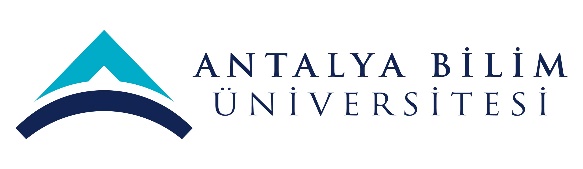 AKTS DERS TANITIM FORMUAKTS DERS TANITIM FORMUAKTS DERS TANITIM FORMUAKTS DERS TANITIM FORMUAKTS DERS TANITIM FORMUAKTS DERS TANITIM FORMUAKTS DERS TANITIM FORMUAKTS DERS TANITIM FORMUAKTS DERS TANITIM FORMUAKTS DERS TANITIM FORMUAKTS DERS TANITIM FORMUAKTS DERS TANITIM FORMUAKTS DERS TANITIM FORMUAKTS DERS TANITIM FORMUAKTS DERS TANITIM FORMUAKTS DERS TANITIM FORMUAKTS DERS TANITIM FORMUAKTS DERS TANITIM FORMUAKTS DERS TANITIM FORMUAKTS DERS TANITIM FORMUAKTS DERS TANITIM FORMUAKTS DERS TANITIM FORMUAKTS DERS TANITIM FORMU	I. BÖLÜM (Senato Onayı)	I. BÖLÜM (Senato Onayı)	I. BÖLÜM (Senato Onayı)	I. BÖLÜM (Senato Onayı)	I. BÖLÜM (Senato Onayı)	I. BÖLÜM (Senato Onayı)	I. BÖLÜM (Senato Onayı)	I. BÖLÜM (Senato Onayı)	I. BÖLÜM (Senato Onayı)	I. BÖLÜM (Senato Onayı)	I. BÖLÜM (Senato Onayı)	I. BÖLÜM (Senato Onayı)	I. BÖLÜM (Senato Onayı)	I. BÖLÜM (Senato Onayı)	I. BÖLÜM (Senato Onayı)	I. BÖLÜM (Senato Onayı)	I. BÖLÜM (Senato Onayı)	I. BÖLÜM (Senato Onayı)	I. BÖLÜM (Senato Onayı)	I. BÖLÜM (Senato Onayı)	I. BÖLÜM (Senato Onayı)	I. BÖLÜM (Senato Onayı)	I. BÖLÜM (Senato Onayı)	I. BÖLÜM (Senato Onayı)Dersi Açan Fakülte /YOMeslek YüksekokuluMeslek YüksekokuluMeslek YüksekokuluMeslek YüksekokuluMeslek YüksekokuluMeslek YüksekokuluMeslek YüksekokuluMeslek YüksekokuluMeslek YüksekokuluMeslek YüksekokuluMeslek YüksekokuluMeslek YüksekokuluMeslek YüksekokuluMeslek YüksekokuluMeslek YüksekokuluMeslek YüksekokuluMeslek YüksekokuluMeslek YüksekokuluMeslek YüksekokuluMeslek YüksekokuluMeslek YüksekokuluMeslek YüksekokuluMeslek YüksekokuluDersi Açan BölümOtel Lokanta ve İkram Hizmetleri BölümüOtel Lokanta ve İkram Hizmetleri BölümüOtel Lokanta ve İkram Hizmetleri BölümüOtel Lokanta ve İkram Hizmetleri BölümüOtel Lokanta ve İkram Hizmetleri BölümüOtel Lokanta ve İkram Hizmetleri BölümüOtel Lokanta ve İkram Hizmetleri BölümüOtel Lokanta ve İkram Hizmetleri BölümüOtel Lokanta ve İkram Hizmetleri BölümüOtel Lokanta ve İkram Hizmetleri BölümüOtel Lokanta ve İkram Hizmetleri BölümüOtel Lokanta ve İkram Hizmetleri BölümüOtel Lokanta ve İkram Hizmetleri BölümüOtel Lokanta ve İkram Hizmetleri BölümüOtel Lokanta ve İkram Hizmetleri BölümüOtel Lokanta ve İkram Hizmetleri BölümüOtel Lokanta ve İkram Hizmetleri BölümüOtel Lokanta ve İkram Hizmetleri BölümüOtel Lokanta ve İkram Hizmetleri BölümüOtel Lokanta ve İkram Hizmetleri BölümüOtel Lokanta ve İkram Hizmetleri BölümüOtel Lokanta ve İkram Hizmetleri BölümüOtel Lokanta ve İkram Hizmetleri BölümüDersi Alan Program (lar)Aşçılık Programı Aşçılık Programı Aşçılık Programı Aşçılık Programı Aşçılık Programı Aşçılık Programı Aşçılık Programı Aşçılık Programı Aşçılık Programı Aşçılık Programı Aşçılık Programı Aşçılık Programı Aşçılık Programı ZorunluZorunluZorunluZorunluZorunluZorunluZorunluZorunluZorunluZorunluDersi Alan Program (lar)Dersi Alan Program (lar)Ders Kodu ASC-105 ASC-105 ASC-105 ASC-105 ASC-105 ASC-105 ASC-105 ASC-105 ASC-105 ASC-105 ASC-105 ASC-105 ASC-105 ASC-105 ASC-105 ASC-105 ASC-105 ASC-105 ASC-105 ASC-105 ASC-105 ASC-105 ASC-105 Ders AdıGıda Güvenliği Hijyen ve Sanitasyon Gıda Güvenliği Hijyen ve Sanitasyon Gıda Güvenliği Hijyen ve Sanitasyon Gıda Güvenliği Hijyen ve Sanitasyon Gıda Güvenliği Hijyen ve Sanitasyon Gıda Güvenliği Hijyen ve Sanitasyon Gıda Güvenliği Hijyen ve Sanitasyon Gıda Güvenliği Hijyen ve Sanitasyon Gıda Güvenliği Hijyen ve Sanitasyon Gıda Güvenliği Hijyen ve Sanitasyon Gıda Güvenliği Hijyen ve Sanitasyon Gıda Güvenliği Hijyen ve Sanitasyon Gıda Güvenliği Hijyen ve Sanitasyon Gıda Güvenliği Hijyen ve Sanitasyon Gıda Güvenliği Hijyen ve Sanitasyon Gıda Güvenliği Hijyen ve Sanitasyon Gıda Güvenliği Hijyen ve Sanitasyon Gıda Güvenliği Hijyen ve Sanitasyon Gıda Güvenliği Hijyen ve Sanitasyon Gıda Güvenliği Hijyen ve Sanitasyon Gıda Güvenliği Hijyen ve Sanitasyon Gıda Güvenliği Hijyen ve Sanitasyon Gıda Güvenliği Hijyen ve Sanitasyon Öğretim dili Türkçe Türkçe Türkçe Türkçe Türkçe Türkçe Türkçe Türkçe Türkçe Türkçe Türkçe Türkçe Türkçe Türkçe Türkçe Türkçe Türkçe Türkçe Türkçe Türkçe Türkçe Türkçe Türkçe Ders TürüDersDersDersDersDersDersDersDersDersDersDersDersDersDersDersDersDersDersDersDersDersDersDersDers SeviyesiÖn lisansÖn lisansÖn lisansÖn lisansÖn lisansÖn lisansÖn lisansÖn lisansÖn lisansÖn lisansÖn lisansÖn lisansÖn lisansÖn lisansÖn lisansÖn lisansÖn lisansÖn lisansÖn lisansÖn lisansÖn lisansÖn lisansÖn lisansHaftalık Ders SaatiDers: 3Ders: 3Ders: 3Ders: 3Ders: 3Ders: 3Lab: Lab: Lab: Uygulama: Uygulama: Uygulama: Uygulama: Uygulama: Uygulama: Uygulama: Diğer: Diğer: Diğer: Diğer: Diğer: Diğer: Diğer: AKTS Kredisi55555555555555555555555Notlandırma TürüHarf NotuHarf NotuHarf NotuHarf NotuHarf NotuHarf NotuHarf NotuHarf NotuHarf NotuHarf NotuHarf NotuHarf NotuHarf NotuHarf NotuHarf NotuHarf NotuHarf NotuHarf NotuHarf NotuHarf NotuHarf NotuHarf NotuHarf NotuÖn koşul/lar-----------------------Yan koşul/lar-----------------------Kayıt Kısıtlaması-----------------------Dersin Amacı Amaç, öğrencilere gıda ve iş güvenliği ile sanitasyon ve hijyen konularında gerekli bilgileri vererek onların konaklama sektöründe bir gıda işletmesinde ki potansiyel tehlikeleri tahmin edebilmelerini ve doğru prosedürleri uygulayabilmelerini sağlamaktır.Amaç, öğrencilere gıda ve iş güvenliği ile sanitasyon ve hijyen konularında gerekli bilgileri vererek onların konaklama sektöründe bir gıda işletmesinde ki potansiyel tehlikeleri tahmin edebilmelerini ve doğru prosedürleri uygulayabilmelerini sağlamaktır.Amaç, öğrencilere gıda ve iş güvenliği ile sanitasyon ve hijyen konularında gerekli bilgileri vererek onların konaklama sektöründe bir gıda işletmesinde ki potansiyel tehlikeleri tahmin edebilmelerini ve doğru prosedürleri uygulayabilmelerini sağlamaktır.Amaç, öğrencilere gıda ve iş güvenliği ile sanitasyon ve hijyen konularında gerekli bilgileri vererek onların konaklama sektöründe bir gıda işletmesinde ki potansiyel tehlikeleri tahmin edebilmelerini ve doğru prosedürleri uygulayabilmelerini sağlamaktır.Amaç, öğrencilere gıda ve iş güvenliği ile sanitasyon ve hijyen konularında gerekli bilgileri vererek onların konaklama sektöründe bir gıda işletmesinde ki potansiyel tehlikeleri tahmin edebilmelerini ve doğru prosedürleri uygulayabilmelerini sağlamaktır.Amaç, öğrencilere gıda ve iş güvenliği ile sanitasyon ve hijyen konularında gerekli bilgileri vererek onların konaklama sektöründe bir gıda işletmesinde ki potansiyel tehlikeleri tahmin edebilmelerini ve doğru prosedürleri uygulayabilmelerini sağlamaktır.Amaç, öğrencilere gıda ve iş güvenliği ile sanitasyon ve hijyen konularında gerekli bilgileri vererek onların konaklama sektöründe bir gıda işletmesinde ki potansiyel tehlikeleri tahmin edebilmelerini ve doğru prosedürleri uygulayabilmelerini sağlamaktır.Amaç, öğrencilere gıda ve iş güvenliği ile sanitasyon ve hijyen konularında gerekli bilgileri vererek onların konaklama sektöründe bir gıda işletmesinde ki potansiyel tehlikeleri tahmin edebilmelerini ve doğru prosedürleri uygulayabilmelerini sağlamaktır.Amaç, öğrencilere gıda ve iş güvenliği ile sanitasyon ve hijyen konularında gerekli bilgileri vererek onların konaklama sektöründe bir gıda işletmesinde ki potansiyel tehlikeleri tahmin edebilmelerini ve doğru prosedürleri uygulayabilmelerini sağlamaktır.Amaç, öğrencilere gıda ve iş güvenliği ile sanitasyon ve hijyen konularında gerekli bilgileri vererek onların konaklama sektöründe bir gıda işletmesinde ki potansiyel tehlikeleri tahmin edebilmelerini ve doğru prosedürleri uygulayabilmelerini sağlamaktır.Amaç, öğrencilere gıda ve iş güvenliği ile sanitasyon ve hijyen konularında gerekli bilgileri vererek onların konaklama sektöründe bir gıda işletmesinde ki potansiyel tehlikeleri tahmin edebilmelerini ve doğru prosedürleri uygulayabilmelerini sağlamaktır.Amaç, öğrencilere gıda ve iş güvenliği ile sanitasyon ve hijyen konularında gerekli bilgileri vererek onların konaklama sektöründe bir gıda işletmesinde ki potansiyel tehlikeleri tahmin edebilmelerini ve doğru prosedürleri uygulayabilmelerini sağlamaktır.Amaç, öğrencilere gıda ve iş güvenliği ile sanitasyon ve hijyen konularında gerekli bilgileri vererek onların konaklama sektöründe bir gıda işletmesinde ki potansiyel tehlikeleri tahmin edebilmelerini ve doğru prosedürleri uygulayabilmelerini sağlamaktır.Amaç, öğrencilere gıda ve iş güvenliği ile sanitasyon ve hijyen konularında gerekli bilgileri vererek onların konaklama sektöründe bir gıda işletmesinde ki potansiyel tehlikeleri tahmin edebilmelerini ve doğru prosedürleri uygulayabilmelerini sağlamaktır.Amaç, öğrencilere gıda ve iş güvenliği ile sanitasyon ve hijyen konularında gerekli bilgileri vererek onların konaklama sektöründe bir gıda işletmesinde ki potansiyel tehlikeleri tahmin edebilmelerini ve doğru prosedürleri uygulayabilmelerini sağlamaktır.Amaç, öğrencilere gıda ve iş güvenliği ile sanitasyon ve hijyen konularında gerekli bilgileri vererek onların konaklama sektöründe bir gıda işletmesinde ki potansiyel tehlikeleri tahmin edebilmelerini ve doğru prosedürleri uygulayabilmelerini sağlamaktır.Amaç, öğrencilere gıda ve iş güvenliği ile sanitasyon ve hijyen konularında gerekli bilgileri vererek onların konaklama sektöründe bir gıda işletmesinde ki potansiyel tehlikeleri tahmin edebilmelerini ve doğru prosedürleri uygulayabilmelerini sağlamaktır.Amaç, öğrencilere gıda ve iş güvenliği ile sanitasyon ve hijyen konularında gerekli bilgileri vererek onların konaklama sektöründe bir gıda işletmesinde ki potansiyel tehlikeleri tahmin edebilmelerini ve doğru prosedürleri uygulayabilmelerini sağlamaktır.Amaç, öğrencilere gıda ve iş güvenliği ile sanitasyon ve hijyen konularında gerekli bilgileri vererek onların konaklama sektöründe bir gıda işletmesinde ki potansiyel tehlikeleri tahmin edebilmelerini ve doğru prosedürleri uygulayabilmelerini sağlamaktır.Amaç, öğrencilere gıda ve iş güvenliği ile sanitasyon ve hijyen konularında gerekli bilgileri vererek onların konaklama sektöründe bir gıda işletmesinde ki potansiyel tehlikeleri tahmin edebilmelerini ve doğru prosedürleri uygulayabilmelerini sağlamaktır.Amaç, öğrencilere gıda ve iş güvenliği ile sanitasyon ve hijyen konularında gerekli bilgileri vererek onların konaklama sektöründe bir gıda işletmesinde ki potansiyel tehlikeleri tahmin edebilmelerini ve doğru prosedürleri uygulayabilmelerini sağlamaktır.Amaç, öğrencilere gıda ve iş güvenliği ile sanitasyon ve hijyen konularında gerekli bilgileri vererek onların konaklama sektöründe bir gıda işletmesinde ki potansiyel tehlikeleri tahmin edebilmelerini ve doğru prosedürleri uygulayabilmelerini sağlamaktır.Amaç, öğrencilere gıda ve iş güvenliği ile sanitasyon ve hijyen konularında gerekli bilgileri vererek onların konaklama sektöründe bir gıda işletmesinde ki potansiyel tehlikeleri tahmin edebilmelerini ve doğru prosedürleri uygulayabilmelerini sağlamaktır.Ders İçeriği Bu ders, öğrencilere, yiyecek ve içecek servisinin sanitasyon, hijyen ve iş güvenliği ile ilgili kısmı tanıtmakta ve aynı zamanda öğrencilerin gıda güvenliği ve hijyen uygulamalarını incelemelerini sağlamaktadır. Derslerde öğrencilere el yıkama gibi temel konulardan, gıda kaynaklı hastalıklara, gıda mikrobiyolojisine, bulaşmaya, gıda güvenliği yönetim sistemlerine (HACCP) ve gıda üretim ve servis ekipmanlarının temizliği ve bakımı ve personel hijyeni gibi daha karmaşık konulara kadar öğretilir. Özellikle satın alma, hazırlama, işleme, pişirme, bekletme, saklama ve servis gibi yiyecek akışı sırasında doğabilecek potansiyel riskler ve bunların kontrol önlemleri de örnek olay çalışmalarının yardımıyla detaylı bir şekilde verilmektedir. Çalışanlara karşı tehlike oluşturabilecek belirli riskler (kesikler, yanıklar, kayma ve düşme, elektrik şoku vb.) iş güvenliği kapsamında ele alınmaktadır.Bu ders, öğrencilere, yiyecek ve içecek servisinin sanitasyon, hijyen ve iş güvenliği ile ilgili kısmı tanıtmakta ve aynı zamanda öğrencilerin gıda güvenliği ve hijyen uygulamalarını incelemelerini sağlamaktadır. Derslerde öğrencilere el yıkama gibi temel konulardan, gıda kaynaklı hastalıklara, gıda mikrobiyolojisine, bulaşmaya, gıda güvenliği yönetim sistemlerine (HACCP) ve gıda üretim ve servis ekipmanlarının temizliği ve bakımı ve personel hijyeni gibi daha karmaşık konulara kadar öğretilir. Özellikle satın alma, hazırlama, işleme, pişirme, bekletme, saklama ve servis gibi yiyecek akışı sırasında doğabilecek potansiyel riskler ve bunların kontrol önlemleri de örnek olay çalışmalarının yardımıyla detaylı bir şekilde verilmektedir. Çalışanlara karşı tehlike oluşturabilecek belirli riskler (kesikler, yanıklar, kayma ve düşme, elektrik şoku vb.) iş güvenliği kapsamında ele alınmaktadır.Bu ders, öğrencilere, yiyecek ve içecek servisinin sanitasyon, hijyen ve iş güvenliği ile ilgili kısmı tanıtmakta ve aynı zamanda öğrencilerin gıda güvenliği ve hijyen uygulamalarını incelemelerini sağlamaktadır. Derslerde öğrencilere el yıkama gibi temel konulardan, gıda kaynaklı hastalıklara, gıda mikrobiyolojisine, bulaşmaya, gıda güvenliği yönetim sistemlerine (HACCP) ve gıda üretim ve servis ekipmanlarının temizliği ve bakımı ve personel hijyeni gibi daha karmaşık konulara kadar öğretilir. Özellikle satın alma, hazırlama, işleme, pişirme, bekletme, saklama ve servis gibi yiyecek akışı sırasında doğabilecek potansiyel riskler ve bunların kontrol önlemleri de örnek olay çalışmalarının yardımıyla detaylı bir şekilde verilmektedir. Çalışanlara karşı tehlike oluşturabilecek belirli riskler (kesikler, yanıklar, kayma ve düşme, elektrik şoku vb.) iş güvenliği kapsamında ele alınmaktadır.Bu ders, öğrencilere, yiyecek ve içecek servisinin sanitasyon, hijyen ve iş güvenliği ile ilgili kısmı tanıtmakta ve aynı zamanda öğrencilerin gıda güvenliği ve hijyen uygulamalarını incelemelerini sağlamaktadır. Derslerde öğrencilere el yıkama gibi temel konulardan, gıda kaynaklı hastalıklara, gıda mikrobiyolojisine, bulaşmaya, gıda güvenliği yönetim sistemlerine (HACCP) ve gıda üretim ve servis ekipmanlarının temizliği ve bakımı ve personel hijyeni gibi daha karmaşık konulara kadar öğretilir. Özellikle satın alma, hazırlama, işleme, pişirme, bekletme, saklama ve servis gibi yiyecek akışı sırasında doğabilecek potansiyel riskler ve bunların kontrol önlemleri de örnek olay çalışmalarının yardımıyla detaylı bir şekilde verilmektedir. Çalışanlara karşı tehlike oluşturabilecek belirli riskler (kesikler, yanıklar, kayma ve düşme, elektrik şoku vb.) iş güvenliği kapsamında ele alınmaktadır.Bu ders, öğrencilere, yiyecek ve içecek servisinin sanitasyon, hijyen ve iş güvenliği ile ilgili kısmı tanıtmakta ve aynı zamanda öğrencilerin gıda güvenliği ve hijyen uygulamalarını incelemelerini sağlamaktadır. Derslerde öğrencilere el yıkama gibi temel konulardan, gıda kaynaklı hastalıklara, gıda mikrobiyolojisine, bulaşmaya, gıda güvenliği yönetim sistemlerine (HACCP) ve gıda üretim ve servis ekipmanlarının temizliği ve bakımı ve personel hijyeni gibi daha karmaşık konulara kadar öğretilir. Özellikle satın alma, hazırlama, işleme, pişirme, bekletme, saklama ve servis gibi yiyecek akışı sırasında doğabilecek potansiyel riskler ve bunların kontrol önlemleri de örnek olay çalışmalarının yardımıyla detaylı bir şekilde verilmektedir. Çalışanlara karşı tehlike oluşturabilecek belirli riskler (kesikler, yanıklar, kayma ve düşme, elektrik şoku vb.) iş güvenliği kapsamında ele alınmaktadır.Bu ders, öğrencilere, yiyecek ve içecek servisinin sanitasyon, hijyen ve iş güvenliği ile ilgili kısmı tanıtmakta ve aynı zamanda öğrencilerin gıda güvenliği ve hijyen uygulamalarını incelemelerini sağlamaktadır. Derslerde öğrencilere el yıkama gibi temel konulardan, gıda kaynaklı hastalıklara, gıda mikrobiyolojisine, bulaşmaya, gıda güvenliği yönetim sistemlerine (HACCP) ve gıda üretim ve servis ekipmanlarının temizliği ve bakımı ve personel hijyeni gibi daha karmaşık konulara kadar öğretilir. Özellikle satın alma, hazırlama, işleme, pişirme, bekletme, saklama ve servis gibi yiyecek akışı sırasında doğabilecek potansiyel riskler ve bunların kontrol önlemleri de örnek olay çalışmalarının yardımıyla detaylı bir şekilde verilmektedir. Çalışanlara karşı tehlike oluşturabilecek belirli riskler (kesikler, yanıklar, kayma ve düşme, elektrik şoku vb.) iş güvenliği kapsamında ele alınmaktadır.Bu ders, öğrencilere, yiyecek ve içecek servisinin sanitasyon, hijyen ve iş güvenliği ile ilgili kısmı tanıtmakta ve aynı zamanda öğrencilerin gıda güvenliği ve hijyen uygulamalarını incelemelerini sağlamaktadır. Derslerde öğrencilere el yıkama gibi temel konulardan, gıda kaynaklı hastalıklara, gıda mikrobiyolojisine, bulaşmaya, gıda güvenliği yönetim sistemlerine (HACCP) ve gıda üretim ve servis ekipmanlarının temizliği ve bakımı ve personel hijyeni gibi daha karmaşık konulara kadar öğretilir. Özellikle satın alma, hazırlama, işleme, pişirme, bekletme, saklama ve servis gibi yiyecek akışı sırasında doğabilecek potansiyel riskler ve bunların kontrol önlemleri de örnek olay çalışmalarının yardımıyla detaylı bir şekilde verilmektedir. Çalışanlara karşı tehlike oluşturabilecek belirli riskler (kesikler, yanıklar, kayma ve düşme, elektrik şoku vb.) iş güvenliği kapsamında ele alınmaktadır.Bu ders, öğrencilere, yiyecek ve içecek servisinin sanitasyon, hijyen ve iş güvenliği ile ilgili kısmı tanıtmakta ve aynı zamanda öğrencilerin gıda güvenliği ve hijyen uygulamalarını incelemelerini sağlamaktadır. Derslerde öğrencilere el yıkama gibi temel konulardan, gıda kaynaklı hastalıklara, gıda mikrobiyolojisine, bulaşmaya, gıda güvenliği yönetim sistemlerine (HACCP) ve gıda üretim ve servis ekipmanlarının temizliği ve bakımı ve personel hijyeni gibi daha karmaşık konulara kadar öğretilir. Özellikle satın alma, hazırlama, işleme, pişirme, bekletme, saklama ve servis gibi yiyecek akışı sırasında doğabilecek potansiyel riskler ve bunların kontrol önlemleri de örnek olay çalışmalarının yardımıyla detaylı bir şekilde verilmektedir. Çalışanlara karşı tehlike oluşturabilecek belirli riskler (kesikler, yanıklar, kayma ve düşme, elektrik şoku vb.) iş güvenliği kapsamında ele alınmaktadır.Bu ders, öğrencilere, yiyecek ve içecek servisinin sanitasyon, hijyen ve iş güvenliği ile ilgili kısmı tanıtmakta ve aynı zamanda öğrencilerin gıda güvenliği ve hijyen uygulamalarını incelemelerini sağlamaktadır. Derslerde öğrencilere el yıkama gibi temel konulardan, gıda kaynaklı hastalıklara, gıda mikrobiyolojisine, bulaşmaya, gıda güvenliği yönetim sistemlerine (HACCP) ve gıda üretim ve servis ekipmanlarının temizliği ve bakımı ve personel hijyeni gibi daha karmaşık konulara kadar öğretilir. Özellikle satın alma, hazırlama, işleme, pişirme, bekletme, saklama ve servis gibi yiyecek akışı sırasında doğabilecek potansiyel riskler ve bunların kontrol önlemleri de örnek olay çalışmalarının yardımıyla detaylı bir şekilde verilmektedir. Çalışanlara karşı tehlike oluşturabilecek belirli riskler (kesikler, yanıklar, kayma ve düşme, elektrik şoku vb.) iş güvenliği kapsamında ele alınmaktadır.Bu ders, öğrencilere, yiyecek ve içecek servisinin sanitasyon, hijyen ve iş güvenliği ile ilgili kısmı tanıtmakta ve aynı zamanda öğrencilerin gıda güvenliği ve hijyen uygulamalarını incelemelerini sağlamaktadır. Derslerde öğrencilere el yıkama gibi temel konulardan, gıda kaynaklı hastalıklara, gıda mikrobiyolojisine, bulaşmaya, gıda güvenliği yönetim sistemlerine (HACCP) ve gıda üretim ve servis ekipmanlarının temizliği ve bakımı ve personel hijyeni gibi daha karmaşık konulara kadar öğretilir. Özellikle satın alma, hazırlama, işleme, pişirme, bekletme, saklama ve servis gibi yiyecek akışı sırasında doğabilecek potansiyel riskler ve bunların kontrol önlemleri de örnek olay çalışmalarının yardımıyla detaylı bir şekilde verilmektedir. Çalışanlara karşı tehlike oluşturabilecek belirli riskler (kesikler, yanıklar, kayma ve düşme, elektrik şoku vb.) iş güvenliği kapsamında ele alınmaktadır.Bu ders, öğrencilere, yiyecek ve içecek servisinin sanitasyon, hijyen ve iş güvenliği ile ilgili kısmı tanıtmakta ve aynı zamanda öğrencilerin gıda güvenliği ve hijyen uygulamalarını incelemelerini sağlamaktadır. Derslerde öğrencilere el yıkama gibi temel konulardan, gıda kaynaklı hastalıklara, gıda mikrobiyolojisine, bulaşmaya, gıda güvenliği yönetim sistemlerine (HACCP) ve gıda üretim ve servis ekipmanlarının temizliği ve bakımı ve personel hijyeni gibi daha karmaşık konulara kadar öğretilir. Özellikle satın alma, hazırlama, işleme, pişirme, bekletme, saklama ve servis gibi yiyecek akışı sırasında doğabilecek potansiyel riskler ve bunların kontrol önlemleri de örnek olay çalışmalarının yardımıyla detaylı bir şekilde verilmektedir. Çalışanlara karşı tehlike oluşturabilecek belirli riskler (kesikler, yanıklar, kayma ve düşme, elektrik şoku vb.) iş güvenliği kapsamında ele alınmaktadır.Bu ders, öğrencilere, yiyecek ve içecek servisinin sanitasyon, hijyen ve iş güvenliği ile ilgili kısmı tanıtmakta ve aynı zamanda öğrencilerin gıda güvenliği ve hijyen uygulamalarını incelemelerini sağlamaktadır. Derslerde öğrencilere el yıkama gibi temel konulardan, gıda kaynaklı hastalıklara, gıda mikrobiyolojisine, bulaşmaya, gıda güvenliği yönetim sistemlerine (HACCP) ve gıda üretim ve servis ekipmanlarının temizliği ve bakımı ve personel hijyeni gibi daha karmaşık konulara kadar öğretilir. Özellikle satın alma, hazırlama, işleme, pişirme, bekletme, saklama ve servis gibi yiyecek akışı sırasında doğabilecek potansiyel riskler ve bunların kontrol önlemleri de örnek olay çalışmalarının yardımıyla detaylı bir şekilde verilmektedir. Çalışanlara karşı tehlike oluşturabilecek belirli riskler (kesikler, yanıklar, kayma ve düşme, elektrik şoku vb.) iş güvenliği kapsamında ele alınmaktadır.Bu ders, öğrencilere, yiyecek ve içecek servisinin sanitasyon, hijyen ve iş güvenliği ile ilgili kısmı tanıtmakta ve aynı zamanda öğrencilerin gıda güvenliği ve hijyen uygulamalarını incelemelerini sağlamaktadır. Derslerde öğrencilere el yıkama gibi temel konulardan, gıda kaynaklı hastalıklara, gıda mikrobiyolojisine, bulaşmaya, gıda güvenliği yönetim sistemlerine (HACCP) ve gıda üretim ve servis ekipmanlarının temizliği ve bakımı ve personel hijyeni gibi daha karmaşık konulara kadar öğretilir. Özellikle satın alma, hazırlama, işleme, pişirme, bekletme, saklama ve servis gibi yiyecek akışı sırasında doğabilecek potansiyel riskler ve bunların kontrol önlemleri de örnek olay çalışmalarının yardımıyla detaylı bir şekilde verilmektedir. Çalışanlara karşı tehlike oluşturabilecek belirli riskler (kesikler, yanıklar, kayma ve düşme, elektrik şoku vb.) iş güvenliği kapsamında ele alınmaktadır.Bu ders, öğrencilere, yiyecek ve içecek servisinin sanitasyon, hijyen ve iş güvenliği ile ilgili kısmı tanıtmakta ve aynı zamanda öğrencilerin gıda güvenliği ve hijyen uygulamalarını incelemelerini sağlamaktadır. Derslerde öğrencilere el yıkama gibi temel konulardan, gıda kaynaklı hastalıklara, gıda mikrobiyolojisine, bulaşmaya, gıda güvenliği yönetim sistemlerine (HACCP) ve gıda üretim ve servis ekipmanlarının temizliği ve bakımı ve personel hijyeni gibi daha karmaşık konulara kadar öğretilir. Özellikle satın alma, hazırlama, işleme, pişirme, bekletme, saklama ve servis gibi yiyecek akışı sırasında doğabilecek potansiyel riskler ve bunların kontrol önlemleri de örnek olay çalışmalarının yardımıyla detaylı bir şekilde verilmektedir. Çalışanlara karşı tehlike oluşturabilecek belirli riskler (kesikler, yanıklar, kayma ve düşme, elektrik şoku vb.) iş güvenliği kapsamında ele alınmaktadır.Bu ders, öğrencilere, yiyecek ve içecek servisinin sanitasyon, hijyen ve iş güvenliği ile ilgili kısmı tanıtmakta ve aynı zamanda öğrencilerin gıda güvenliği ve hijyen uygulamalarını incelemelerini sağlamaktadır. Derslerde öğrencilere el yıkama gibi temel konulardan, gıda kaynaklı hastalıklara, gıda mikrobiyolojisine, bulaşmaya, gıda güvenliği yönetim sistemlerine (HACCP) ve gıda üretim ve servis ekipmanlarının temizliği ve bakımı ve personel hijyeni gibi daha karmaşık konulara kadar öğretilir. Özellikle satın alma, hazırlama, işleme, pişirme, bekletme, saklama ve servis gibi yiyecek akışı sırasında doğabilecek potansiyel riskler ve bunların kontrol önlemleri de örnek olay çalışmalarının yardımıyla detaylı bir şekilde verilmektedir. Çalışanlara karşı tehlike oluşturabilecek belirli riskler (kesikler, yanıklar, kayma ve düşme, elektrik şoku vb.) iş güvenliği kapsamında ele alınmaktadır.Bu ders, öğrencilere, yiyecek ve içecek servisinin sanitasyon, hijyen ve iş güvenliği ile ilgili kısmı tanıtmakta ve aynı zamanda öğrencilerin gıda güvenliği ve hijyen uygulamalarını incelemelerini sağlamaktadır. Derslerde öğrencilere el yıkama gibi temel konulardan, gıda kaynaklı hastalıklara, gıda mikrobiyolojisine, bulaşmaya, gıda güvenliği yönetim sistemlerine (HACCP) ve gıda üretim ve servis ekipmanlarının temizliği ve bakımı ve personel hijyeni gibi daha karmaşık konulara kadar öğretilir. Özellikle satın alma, hazırlama, işleme, pişirme, bekletme, saklama ve servis gibi yiyecek akışı sırasında doğabilecek potansiyel riskler ve bunların kontrol önlemleri de örnek olay çalışmalarının yardımıyla detaylı bir şekilde verilmektedir. Çalışanlara karşı tehlike oluşturabilecek belirli riskler (kesikler, yanıklar, kayma ve düşme, elektrik şoku vb.) iş güvenliği kapsamında ele alınmaktadır.Bu ders, öğrencilere, yiyecek ve içecek servisinin sanitasyon, hijyen ve iş güvenliği ile ilgili kısmı tanıtmakta ve aynı zamanda öğrencilerin gıda güvenliği ve hijyen uygulamalarını incelemelerini sağlamaktadır. Derslerde öğrencilere el yıkama gibi temel konulardan, gıda kaynaklı hastalıklara, gıda mikrobiyolojisine, bulaşmaya, gıda güvenliği yönetim sistemlerine (HACCP) ve gıda üretim ve servis ekipmanlarının temizliği ve bakımı ve personel hijyeni gibi daha karmaşık konulara kadar öğretilir. Özellikle satın alma, hazırlama, işleme, pişirme, bekletme, saklama ve servis gibi yiyecek akışı sırasında doğabilecek potansiyel riskler ve bunların kontrol önlemleri de örnek olay çalışmalarının yardımıyla detaylı bir şekilde verilmektedir. Çalışanlara karşı tehlike oluşturabilecek belirli riskler (kesikler, yanıklar, kayma ve düşme, elektrik şoku vb.) iş güvenliği kapsamında ele alınmaktadır.Bu ders, öğrencilere, yiyecek ve içecek servisinin sanitasyon, hijyen ve iş güvenliği ile ilgili kısmı tanıtmakta ve aynı zamanda öğrencilerin gıda güvenliği ve hijyen uygulamalarını incelemelerini sağlamaktadır. Derslerde öğrencilere el yıkama gibi temel konulardan, gıda kaynaklı hastalıklara, gıda mikrobiyolojisine, bulaşmaya, gıda güvenliği yönetim sistemlerine (HACCP) ve gıda üretim ve servis ekipmanlarının temizliği ve bakımı ve personel hijyeni gibi daha karmaşık konulara kadar öğretilir. Özellikle satın alma, hazırlama, işleme, pişirme, bekletme, saklama ve servis gibi yiyecek akışı sırasında doğabilecek potansiyel riskler ve bunların kontrol önlemleri de örnek olay çalışmalarının yardımıyla detaylı bir şekilde verilmektedir. Çalışanlara karşı tehlike oluşturabilecek belirli riskler (kesikler, yanıklar, kayma ve düşme, elektrik şoku vb.) iş güvenliği kapsamında ele alınmaktadır.Bu ders, öğrencilere, yiyecek ve içecek servisinin sanitasyon, hijyen ve iş güvenliği ile ilgili kısmı tanıtmakta ve aynı zamanda öğrencilerin gıda güvenliği ve hijyen uygulamalarını incelemelerini sağlamaktadır. Derslerde öğrencilere el yıkama gibi temel konulardan, gıda kaynaklı hastalıklara, gıda mikrobiyolojisine, bulaşmaya, gıda güvenliği yönetim sistemlerine (HACCP) ve gıda üretim ve servis ekipmanlarının temizliği ve bakımı ve personel hijyeni gibi daha karmaşık konulara kadar öğretilir. Özellikle satın alma, hazırlama, işleme, pişirme, bekletme, saklama ve servis gibi yiyecek akışı sırasında doğabilecek potansiyel riskler ve bunların kontrol önlemleri de örnek olay çalışmalarının yardımıyla detaylı bir şekilde verilmektedir. Çalışanlara karşı tehlike oluşturabilecek belirli riskler (kesikler, yanıklar, kayma ve düşme, elektrik şoku vb.) iş güvenliği kapsamında ele alınmaktadır.Bu ders, öğrencilere, yiyecek ve içecek servisinin sanitasyon, hijyen ve iş güvenliği ile ilgili kısmı tanıtmakta ve aynı zamanda öğrencilerin gıda güvenliği ve hijyen uygulamalarını incelemelerini sağlamaktadır. Derslerde öğrencilere el yıkama gibi temel konulardan, gıda kaynaklı hastalıklara, gıda mikrobiyolojisine, bulaşmaya, gıda güvenliği yönetim sistemlerine (HACCP) ve gıda üretim ve servis ekipmanlarının temizliği ve bakımı ve personel hijyeni gibi daha karmaşık konulara kadar öğretilir. Özellikle satın alma, hazırlama, işleme, pişirme, bekletme, saklama ve servis gibi yiyecek akışı sırasında doğabilecek potansiyel riskler ve bunların kontrol önlemleri de örnek olay çalışmalarının yardımıyla detaylı bir şekilde verilmektedir. Çalışanlara karşı tehlike oluşturabilecek belirli riskler (kesikler, yanıklar, kayma ve düşme, elektrik şoku vb.) iş güvenliği kapsamında ele alınmaktadır.Bu ders, öğrencilere, yiyecek ve içecek servisinin sanitasyon, hijyen ve iş güvenliği ile ilgili kısmı tanıtmakta ve aynı zamanda öğrencilerin gıda güvenliği ve hijyen uygulamalarını incelemelerini sağlamaktadır. Derslerde öğrencilere el yıkama gibi temel konulardan, gıda kaynaklı hastalıklara, gıda mikrobiyolojisine, bulaşmaya, gıda güvenliği yönetim sistemlerine (HACCP) ve gıda üretim ve servis ekipmanlarının temizliği ve bakımı ve personel hijyeni gibi daha karmaşık konulara kadar öğretilir. Özellikle satın alma, hazırlama, işleme, pişirme, bekletme, saklama ve servis gibi yiyecek akışı sırasında doğabilecek potansiyel riskler ve bunların kontrol önlemleri de örnek olay çalışmalarının yardımıyla detaylı bir şekilde verilmektedir. Çalışanlara karşı tehlike oluşturabilecek belirli riskler (kesikler, yanıklar, kayma ve düşme, elektrik şoku vb.) iş güvenliği kapsamında ele alınmaktadır.Bu ders, öğrencilere, yiyecek ve içecek servisinin sanitasyon, hijyen ve iş güvenliği ile ilgili kısmı tanıtmakta ve aynı zamanda öğrencilerin gıda güvenliği ve hijyen uygulamalarını incelemelerini sağlamaktadır. Derslerde öğrencilere el yıkama gibi temel konulardan, gıda kaynaklı hastalıklara, gıda mikrobiyolojisine, bulaşmaya, gıda güvenliği yönetim sistemlerine (HACCP) ve gıda üretim ve servis ekipmanlarının temizliği ve bakımı ve personel hijyeni gibi daha karmaşık konulara kadar öğretilir. Özellikle satın alma, hazırlama, işleme, pişirme, bekletme, saklama ve servis gibi yiyecek akışı sırasında doğabilecek potansiyel riskler ve bunların kontrol önlemleri de örnek olay çalışmalarının yardımıyla detaylı bir şekilde verilmektedir. Çalışanlara karşı tehlike oluşturabilecek belirli riskler (kesikler, yanıklar, kayma ve düşme, elektrik şoku vb.) iş güvenliği kapsamında ele alınmaktadır.Bu ders, öğrencilere, yiyecek ve içecek servisinin sanitasyon, hijyen ve iş güvenliği ile ilgili kısmı tanıtmakta ve aynı zamanda öğrencilerin gıda güvenliği ve hijyen uygulamalarını incelemelerini sağlamaktadır. Derslerde öğrencilere el yıkama gibi temel konulardan, gıda kaynaklı hastalıklara, gıda mikrobiyolojisine, bulaşmaya, gıda güvenliği yönetim sistemlerine (HACCP) ve gıda üretim ve servis ekipmanlarının temizliği ve bakımı ve personel hijyeni gibi daha karmaşık konulara kadar öğretilir. Özellikle satın alma, hazırlama, işleme, pişirme, bekletme, saklama ve servis gibi yiyecek akışı sırasında doğabilecek potansiyel riskler ve bunların kontrol önlemleri de örnek olay çalışmalarının yardımıyla detaylı bir şekilde verilmektedir. Çalışanlara karşı tehlike oluşturabilecek belirli riskler (kesikler, yanıklar, kayma ve düşme, elektrik şoku vb.) iş güvenliği kapsamında ele alınmaktadır.Öğrenim Çıktıları ÖÇ1ÖÇ1Gıda güvenliği ile hijyen arasındaki ilişkiyi açıklayabilir.Gıda güvenliği ile hijyen arasındaki ilişkiyi açıklayabilir.Gıda güvenliği ile hijyen arasındaki ilişkiyi açıklayabilir.Gıda güvenliği ile hijyen arasındaki ilişkiyi açıklayabilir.Gıda güvenliği ile hijyen arasındaki ilişkiyi açıklayabilir.Gıda güvenliği ile hijyen arasındaki ilişkiyi açıklayabilir.Gıda güvenliği ile hijyen arasındaki ilişkiyi açıklayabilir.Gıda güvenliği ile hijyen arasındaki ilişkiyi açıklayabilir.Gıda güvenliği ile hijyen arasındaki ilişkiyi açıklayabilir.Gıda güvenliği ile hijyen arasındaki ilişkiyi açıklayabilir.Gıda güvenliği ile hijyen arasındaki ilişkiyi açıklayabilir.Gıda güvenliği ile hijyen arasındaki ilişkiyi açıklayabilir.Gıda güvenliği ile hijyen arasındaki ilişkiyi açıklayabilir.Gıda güvenliği ile hijyen arasındaki ilişkiyi açıklayabilir.Gıda güvenliği ile hijyen arasındaki ilişkiyi açıklayabilir.Gıda güvenliği ile hijyen arasındaki ilişkiyi açıklayabilir.Gıda güvenliği ile hijyen arasındaki ilişkiyi açıklayabilir.Gıda güvenliği ile hijyen arasındaki ilişkiyi açıklayabilir.Gıda güvenliği ile hijyen arasındaki ilişkiyi açıklayabilir.Gıda güvenliği ile hijyen arasındaki ilişkiyi açıklayabilir.Gıda güvenliği ile hijyen arasındaki ilişkiyi açıklayabilir.Öğrenim Çıktıları ÖÇ2ÖÇ2Gıda kaynaklı hastalıkları, etkili mikroorganizmaları, bu mikroorganizmaların yaşam şartlarını bilir.Gıda kaynaklı hastalıkları, etkili mikroorganizmaları, bu mikroorganizmaların yaşam şartlarını bilir.Gıda kaynaklı hastalıkları, etkili mikroorganizmaları, bu mikroorganizmaların yaşam şartlarını bilir.Gıda kaynaklı hastalıkları, etkili mikroorganizmaları, bu mikroorganizmaların yaşam şartlarını bilir.Gıda kaynaklı hastalıkları, etkili mikroorganizmaları, bu mikroorganizmaların yaşam şartlarını bilir.Gıda kaynaklı hastalıkları, etkili mikroorganizmaları, bu mikroorganizmaların yaşam şartlarını bilir.Gıda kaynaklı hastalıkları, etkili mikroorganizmaları, bu mikroorganizmaların yaşam şartlarını bilir.Gıda kaynaklı hastalıkları, etkili mikroorganizmaları, bu mikroorganizmaların yaşam şartlarını bilir.Gıda kaynaklı hastalıkları, etkili mikroorganizmaları, bu mikroorganizmaların yaşam şartlarını bilir.Gıda kaynaklı hastalıkları, etkili mikroorganizmaları, bu mikroorganizmaların yaşam şartlarını bilir.Gıda kaynaklı hastalıkları, etkili mikroorganizmaları, bu mikroorganizmaların yaşam şartlarını bilir.Gıda kaynaklı hastalıkları, etkili mikroorganizmaları, bu mikroorganizmaların yaşam şartlarını bilir.Gıda kaynaklı hastalıkları, etkili mikroorganizmaları, bu mikroorganizmaların yaşam şartlarını bilir.Gıda kaynaklı hastalıkları, etkili mikroorganizmaları, bu mikroorganizmaların yaşam şartlarını bilir.Gıda kaynaklı hastalıkları, etkili mikroorganizmaları, bu mikroorganizmaların yaşam şartlarını bilir.Gıda kaynaklı hastalıkları, etkili mikroorganizmaları, bu mikroorganizmaların yaşam şartlarını bilir.Gıda kaynaklı hastalıkları, etkili mikroorganizmaları, bu mikroorganizmaların yaşam şartlarını bilir.Gıda kaynaklı hastalıkları, etkili mikroorganizmaları, bu mikroorganizmaların yaşam şartlarını bilir.Gıda kaynaklı hastalıkları, etkili mikroorganizmaları, bu mikroorganizmaların yaşam şartlarını bilir.Gıda kaynaklı hastalıkları, etkili mikroorganizmaları, bu mikroorganizmaların yaşam şartlarını bilir.Gıda kaynaklı hastalıkları, etkili mikroorganizmaları, bu mikroorganizmaların yaşam şartlarını bilir.Öğrenim Çıktıları ÖÇ3ÖÇ3Yiyecek ve içecek hizmet sektöründe, gıda zincirini oluşturan süreçlerde karşılaşılabilecek potansiyel tehlikeleri sınıflandırır, kontrol önlemlerini kavrar. (Çapraz bulaşma, alerjenler, zamana bağlı sıcaklık istismarı, personel hijyeni, hammadde hijyeni, ekipman hijyeni, onaylanmamış kaynaklardan satın alma, kötü temizlik ve sanitasyon vb).Yiyecek ve içecek hizmet sektöründe, gıda zincirini oluşturan süreçlerde karşılaşılabilecek potansiyel tehlikeleri sınıflandırır, kontrol önlemlerini kavrar. (Çapraz bulaşma, alerjenler, zamana bağlı sıcaklık istismarı, personel hijyeni, hammadde hijyeni, ekipman hijyeni, onaylanmamış kaynaklardan satın alma, kötü temizlik ve sanitasyon vb).Yiyecek ve içecek hizmet sektöründe, gıda zincirini oluşturan süreçlerde karşılaşılabilecek potansiyel tehlikeleri sınıflandırır, kontrol önlemlerini kavrar. (Çapraz bulaşma, alerjenler, zamana bağlı sıcaklık istismarı, personel hijyeni, hammadde hijyeni, ekipman hijyeni, onaylanmamış kaynaklardan satın alma, kötü temizlik ve sanitasyon vb).Yiyecek ve içecek hizmet sektöründe, gıda zincirini oluşturan süreçlerde karşılaşılabilecek potansiyel tehlikeleri sınıflandırır, kontrol önlemlerini kavrar. (Çapraz bulaşma, alerjenler, zamana bağlı sıcaklık istismarı, personel hijyeni, hammadde hijyeni, ekipman hijyeni, onaylanmamış kaynaklardan satın alma, kötü temizlik ve sanitasyon vb).Yiyecek ve içecek hizmet sektöründe, gıda zincirini oluşturan süreçlerde karşılaşılabilecek potansiyel tehlikeleri sınıflandırır, kontrol önlemlerini kavrar. (Çapraz bulaşma, alerjenler, zamana bağlı sıcaklık istismarı, personel hijyeni, hammadde hijyeni, ekipman hijyeni, onaylanmamış kaynaklardan satın alma, kötü temizlik ve sanitasyon vb).Yiyecek ve içecek hizmet sektöründe, gıda zincirini oluşturan süreçlerde karşılaşılabilecek potansiyel tehlikeleri sınıflandırır, kontrol önlemlerini kavrar. (Çapraz bulaşma, alerjenler, zamana bağlı sıcaklık istismarı, personel hijyeni, hammadde hijyeni, ekipman hijyeni, onaylanmamış kaynaklardan satın alma, kötü temizlik ve sanitasyon vb).Yiyecek ve içecek hizmet sektöründe, gıda zincirini oluşturan süreçlerde karşılaşılabilecek potansiyel tehlikeleri sınıflandırır, kontrol önlemlerini kavrar. (Çapraz bulaşma, alerjenler, zamana bağlı sıcaklık istismarı, personel hijyeni, hammadde hijyeni, ekipman hijyeni, onaylanmamış kaynaklardan satın alma, kötü temizlik ve sanitasyon vb).Yiyecek ve içecek hizmet sektöründe, gıda zincirini oluşturan süreçlerde karşılaşılabilecek potansiyel tehlikeleri sınıflandırır, kontrol önlemlerini kavrar. (Çapraz bulaşma, alerjenler, zamana bağlı sıcaklık istismarı, personel hijyeni, hammadde hijyeni, ekipman hijyeni, onaylanmamış kaynaklardan satın alma, kötü temizlik ve sanitasyon vb).Yiyecek ve içecek hizmet sektöründe, gıda zincirini oluşturan süreçlerde karşılaşılabilecek potansiyel tehlikeleri sınıflandırır, kontrol önlemlerini kavrar. (Çapraz bulaşma, alerjenler, zamana bağlı sıcaklık istismarı, personel hijyeni, hammadde hijyeni, ekipman hijyeni, onaylanmamış kaynaklardan satın alma, kötü temizlik ve sanitasyon vb).Yiyecek ve içecek hizmet sektöründe, gıda zincirini oluşturan süreçlerde karşılaşılabilecek potansiyel tehlikeleri sınıflandırır, kontrol önlemlerini kavrar. (Çapraz bulaşma, alerjenler, zamana bağlı sıcaklık istismarı, personel hijyeni, hammadde hijyeni, ekipman hijyeni, onaylanmamış kaynaklardan satın alma, kötü temizlik ve sanitasyon vb).Yiyecek ve içecek hizmet sektöründe, gıda zincirini oluşturan süreçlerde karşılaşılabilecek potansiyel tehlikeleri sınıflandırır, kontrol önlemlerini kavrar. (Çapraz bulaşma, alerjenler, zamana bağlı sıcaklık istismarı, personel hijyeni, hammadde hijyeni, ekipman hijyeni, onaylanmamış kaynaklardan satın alma, kötü temizlik ve sanitasyon vb).Yiyecek ve içecek hizmet sektöründe, gıda zincirini oluşturan süreçlerde karşılaşılabilecek potansiyel tehlikeleri sınıflandırır, kontrol önlemlerini kavrar. (Çapraz bulaşma, alerjenler, zamana bağlı sıcaklık istismarı, personel hijyeni, hammadde hijyeni, ekipman hijyeni, onaylanmamış kaynaklardan satın alma, kötü temizlik ve sanitasyon vb).Yiyecek ve içecek hizmet sektöründe, gıda zincirini oluşturan süreçlerde karşılaşılabilecek potansiyel tehlikeleri sınıflandırır, kontrol önlemlerini kavrar. (Çapraz bulaşma, alerjenler, zamana bağlı sıcaklık istismarı, personel hijyeni, hammadde hijyeni, ekipman hijyeni, onaylanmamış kaynaklardan satın alma, kötü temizlik ve sanitasyon vb).Yiyecek ve içecek hizmet sektöründe, gıda zincirini oluşturan süreçlerde karşılaşılabilecek potansiyel tehlikeleri sınıflandırır, kontrol önlemlerini kavrar. (Çapraz bulaşma, alerjenler, zamana bağlı sıcaklık istismarı, personel hijyeni, hammadde hijyeni, ekipman hijyeni, onaylanmamış kaynaklardan satın alma, kötü temizlik ve sanitasyon vb).Yiyecek ve içecek hizmet sektöründe, gıda zincirini oluşturan süreçlerde karşılaşılabilecek potansiyel tehlikeleri sınıflandırır, kontrol önlemlerini kavrar. (Çapraz bulaşma, alerjenler, zamana bağlı sıcaklık istismarı, personel hijyeni, hammadde hijyeni, ekipman hijyeni, onaylanmamış kaynaklardan satın alma, kötü temizlik ve sanitasyon vb).Yiyecek ve içecek hizmet sektöründe, gıda zincirini oluşturan süreçlerde karşılaşılabilecek potansiyel tehlikeleri sınıflandırır, kontrol önlemlerini kavrar. (Çapraz bulaşma, alerjenler, zamana bağlı sıcaklık istismarı, personel hijyeni, hammadde hijyeni, ekipman hijyeni, onaylanmamış kaynaklardan satın alma, kötü temizlik ve sanitasyon vb).Yiyecek ve içecek hizmet sektöründe, gıda zincirini oluşturan süreçlerde karşılaşılabilecek potansiyel tehlikeleri sınıflandırır, kontrol önlemlerini kavrar. (Çapraz bulaşma, alerjenler, zamana bağlı sıcaklık istismarı, personel hijyeni, hammadde hijyeni, ekipman hijyeni, onaylanmamış kaynaklardan satın alma, kötü temizlik ve sanitasyon vb).Yiyecek ve içecek hizmet sektöründe, gıda zincirini oluşturan süreçlerde karşılaşılabilecek potansiyel tehlikeleri sınıflandırır, kontrol önlemlerini kavrar. (Çapraz bulaşma, alerjenler, zamana bağlı sıcaklık istismarı, personel hijyeni, hammadde hijyeni, ekipman hijyeni, onaylanmamış kaynaklardan satın alma, kötü temizlik ve sanitasyon vb).Yiyecek ve içecek hizmet sektöründe, gıda zincirini oluşturan süreçlerde karşılaşılabilecek potansiyel tehlikeleri sınıflandırır, kontrol önlemlerini kavrar. (Çapraz bulaşma, alerjenler, zamana bağlı sıcaklık istismarı, personel hijyeni, hammadde hijyeni, ekipman hijyeni, onaylanmamış kaynaklardan satın alma, kötü temizlik ve sanitasyon vb).Yiyecek ve içecek hizmet sektöründe, gıda zincirini oluşturan süreçlerde karşılaşılabilecek potansiyel tehlikeleri sınıflandırır, kontrol önlemlerini kavrar. (Çapraz bulaşma, alerjenler, zamana bağlı sıcaklık istismarı, personel hijyeni, hammadde hijyeni, ekipman hijyeni, onaylanmamış kaynaklardan satın alma, kötü temizlik ve sanitasyon vb).Yiyecek ve içecek hizmet sektöründe, gıda zincirini oluşturan süreçlerde karşılaşılabilecek potansiyel tehlikeleri sınıflandırır, kontrol önlemlerini kavrar. (Çapraz bulaşma, alerjenler, zamana bağlı sıcaklık istismarı, personel hijyeni, hammadde hijyeni, ekipman hijyeni, onaylanmamış kaynaklardan satın alma, kötü temizlik ve sanitasyon vb).Öğrenim Çıktıları ÖÇ4ÖÇ4Gıda güvenliği sistemlerini genel olarak bilir. HACCP (Kritik kontrol noktalarında tehlike analizi ) sistemi ve temel ilkelerini açıklar.Gıda güvenliği sistemlerini genel olarak bilir. HACCP (Kritik kontrol noktalarında tehlike analizi ) sistemi ve temel ilkelerini açıklar.Gıda güvenliği sistemlerini genel olarak bilir. HACCP (Kritik kontrol noktalarında tehlike analizi ) sistemi ve temel ilkelerini açıklar.Gıda güvenliği sistemlerini genel olarak bilir. HACCP (Kritik kontrol noktalarında tehlike analizi ) sistemi ve temel ilkelerini açıklar.Gıda güvenliği sistemlerini genel olarak bilir. HACCP (Kritik kontrol noktalarında tehlike analizi ) sistemi ve temel ilkelerini açıklar.Gıda güvenliği sistemlerini genel olarak bilir. HACCP (Kritik kontrol noktalarında tehlike analizi ) sistemi ve temel ilkelerini açıklar.Gıda güvenliği sistemlerini genel olarak bilir. HACCP (Kritik kontrol noktalarında tehlike analizi ) sistemi ve temel ilkelerini açıklar.Gıda güvenliği sistemlerini genel olarak bilir. HACCP (Kritik kontrol noktalarında tehlike analizi ) sistemi ve temel ilkelerini açıklar.Gıda güvenliği sistemlerini genel olarak bilir. HACCP (Kritik kontrol noktalarında tehlike analizi ) sistemi ve temel ilkelerini açıklar.Gıda güvenliği sistemlerini genel olarak bilir. HACCP (Kritik kontrol noktalarında tehlike analizi ) sistemi ve temel ilkelerini açıklar.Gıda güvenliği sistemlerini genel olarak bilir. HACCP (Kritik kontrol noktalarında tehlike analizi ) sistemi ve temel ilkelerini açıklar.Gıda güvenliği sistemlerini genel olarak bilir. HACCP (Kritik kontrol noktalarında tehlike analizi ) sistemi ve temel ilkelerini açıklar.Gıda güvenliği sistemlerini genel olarak bilir. HACCP (Kritik kontrol noktalarında tehlike analizi ) sistemi ve temel ilkelerini açıklar.Gıda güvenliği sistemlerini genel olarak bilir. HACCP (Kritik kontrol noktalarında tehlike analizi ) sistemi ve temel ilkelerini açıklar.Gıda güvenliği sistemlerini genel olarak bilir. HACCP (Kritik kontrol noktalarında tehlike analizi ) sistemi ve temel ilkelerini açıklar.Gıda güvenliği sistemlerini genel olarak bilir. HACCP (Kritik kontrol noktalarında tehlike analizi ) sistemi ve temel ilkelerini açıklar.Gıda güvenliği sistemlerini genel olarak bilir. HACCP (Kritik kontrol noktalarında tehlike analizi ) sistemi ve temel ilkelerini açıklar.Gıda güvenliği sistemlerini genel olarak bilir. HACCP (Kritik kontrol noktalarında tehlike analizi ) sistemi ve temel ilkelerini açıklar.Gıda güvenliği sistemlerini genel olarak bilir. HACCP (Kritik kontrol noktalarında tehlike analizi ) sistemi ve temel ilkelerini açıklar.Gıda güvenliği sistemlerini genel olarak bilir. HACCP (Kritik kontrol noktalarında tehlike analizi ) sistemi ve temel ilkelerini açıklar.Gıda güvenliği sistemlerini genel olarak bilir. HACCP (Kritik kontrol noktalarında tehlike analizi ) sistemi ve temel ilkelerini açıklar.Öğrenim Çıktıları ÖÇ5ÖÇ5Temizlik, dezenfeksiyon, sanitasyon operasyonlarında yer alan temel ilkeleri açıklayabilir. Yiyecek İçecek İşletmelerinde İş güvenliğine ilişkin temel konuları ifade edebilir.Temizlik, dezenfeksiyon, sanitasyon operasyonlarında yer alan temel ilkeleri açıklayabilir. Yiyecek İçecek İşletmelerinde İş güvenliğine ilişkin temel konuları ifade edebilir.Temizlik, dezenfeksiyon, sanitasyon operasyonlarında yer alan temel ilkeleri açıklayabilir. Yiyecek İçecek İşletmelerinde İş güvenliğine ilişkin temel konuları ifade edebilir.Temizlik, dezenfeksiyon, sanitasyon operasyonlarında yer alan temel ilkeleri açıklayabilir. Yiyecek İçecek İşletmelerinde İş güvenliğine ilişkin temel konuları ifade edebilir.Temizlik, dezenfeksiyon, sanitasyon operasyonlarında yer alan temel ilkeleri açıklayabilir. Yiyecek İçecek İşletmelerinde İş güvenliğine ilişkin temel konuları ifade edebilir.Temizlik, dezenfeksiyon, sanitasyon operasyonlarında yer alan temel ilkeleri açıklayabilir. Yiyecek İçecek İşletmelerinde İş güvenliğine ilişkin temel konuları ifade edebilir.Temizlik, dezenfeksiyon, sanitasyon operasyonlarında yer alan temel ilkeleri açıklayabilir. Yiyecek İçecek İşletmelerinde İş güvenliğine ilişkin temel konuları ifade edebilir.Temizlik, dezenfeksiyon, sanitasyon operasyonlarında yer alan temel ilkeleri açıklayabilir. Yiyecek İçecek İşletmelerinde İş güvenliğine ilişkin temel konuları ifade edebilir.Temizlik, dezenfeksiyon, sanitasyon operasyonlarında yer alan temel ilkeleri açıklayabilir. Yiyecek İçecek İşletmelerinde İş güvenliğine ilişkin temel konuları ifade edebilir.Temizlik, dezenfeksiyon, sanitasyon operasyonlarında yer alan temel ilkeleri açıklayabilir. Yiyecek İçecek İşletmelerinde İş güvenliğine ilişkin temel konuları ifade edebilir.Temizlik, dezenfeksiyon, sanitasyon operasyonlarında yer alan temel ilkeleri açıklayabilir. Yiyecek İçecek İşletmelerinde İş güvenliğine ilişkin temel konuları ifade edebilir.Temizlik, dezenfeksiyon, sanitasyon operasyonlarında yer alan temel ilkeleri açıklayabilir. Yiyecek İçecek İşletmelerinde İş güvenliğine ilişkin temel konuları ifade edebilir.Temizlik, dezenfeksiyon, sanitasyon operasyonlarında yer alan temel ilkeleri açıklayabilir. Yiyecek İçecek İşletmelerinde İş güvenliğine ilişkin temel konuları ifade edebilir.Temizlik, dezenfeksiyon, sanitasyon operasyonlarında yer alan temel ilkeleri açıklayabilir. Yiyecek İçecek İşletmelerinde İş güvenliğine ilişkin temel konuları ifade edebilir.Temizlik, dezenfeksiyon, sanitasyon operasyonlarında yer alan temel ilkeleri açıklayabilir. Yiyecek İçecek İşletmelerinde İş güvenliğine ilişkin temel konuları ifade edebilir.Temizlik, dezenfeksiyon, sanitasyon operasyonlarında yer alan temel ilkeleri açıklayabilir. Yiyecek İçecek İşletmelerinde İş güvenliğine ilişkin temel konuları ifade edebilir.Temizlik, dezenfeksiyon, sanitasyon operasyonlarında yer alan temel ilkeleri açıklayabilir. Yiyecek İçecek İşletmelerinde İş güvenliğine ilişkin temel konuları ifade edebilir.Temizlik, dezenfeksiyon, sanitasyon operasyonlarında yer alan temel ilkeleri açıklayabilir. Yiyecek İçecek İşletmelerinde İş güvenliğine ilişkin temel konuları ifade edebilir.Temizlik, dezenfeksiyon, sanitasyon operasyonlarında yer alan temel ilkeleri açıklayabilir. Yiyecek İçecek İşletmelerinde İş güvenliğine ilişkin temel konuları ifade edebilir.Temizlik, dezenfeksiyon, sanitasyon operasyonlarında yer alan temel ilkeleri açıklayabilir. Yiyecek İçecek İşletmelerinde İş güvenliğine ilişkin temel konuları ifade edebilir.Temizlik, dezenfeksiyon, sanitasyon operasyonlarında yer alan temel ilkeleri açıklayabilir. Yiyecek İçecek İşletmelerinde İş güvenliğine ilişkin temel konuları ifade edebilir.Öğrenim Çıktıları ÖÇ6ÖÇ6Sağlık, hijyen ve gıda güvenliği, iş güvenliği konularında kısa vaka analizlerini tartışır.Sağlık, hijyen ve gıda güvenliği, iş güvenliği konularında kısa vaka analizlerini tartışır.Sağlık, hijyen ve gıda güvenliği, iş güvenliği konularında kısa vaka analizlerini tartışır.Sağlık, hijyen ve gıda güvenliği, iş güvenliği konularında kısa vaka analizlerini tartışır.Sağlık, hijyen ve gıda güvenliği, iş güvenliği konularında kısa vaka analizlerini tartışır.Sağlık, hijyen ve gıda güvenliği, iş güvenliği konularında kısa vaka analizlerini tartışır.Sağlık, hijyen ve gıda güvenliği, iş güvenliği konularında kısa vaka analizlerini tartışır.Sağlık, hijyen ve gıda güvenliği, iş güvenliği konularında kısa vaka analizlerini tartışır.Sağlık, hijyen ve gıda güvenliği, iş güvenliği konularında kısa vaka analizlerini tartışır.Sağlık, hijyen ve gıda güvenliği, iş güvenliği konularında kısa vaka analizlerini tartışır.Sağlık, hijyen ve gıda güvenliği, iş güvenliği konularında kısa vaka analizlerini tartışır.Sağlık, hijyen ve gıda güvenliği, iş güvenliği konularında kısa vaka analizlerini tartışır.Sağlık, hijyen ve gıda güvenliği, iş güvenliği konularında kısa vaka analizlerini tartışır.Sağlık, hijyen ve gıda güvenliği, iş güvenliği konularında kısa vaka analizlerini tartışır.Sağlık, hijyen ve gıda güvenliği, iş güvenliği konularında kısa vaka analizlerini tartışır.Sağlık, hijyen ve gıda güvenliği, iş güvenliği konularında kısa vaka analizlerini tartışır.Sağlık, hijyen ve gıda güvenliği, iş güvenliği konularında kısa vaka analizlerini tartışır.Sağlık, hijyen ve gıda güvenliği, iş güvenliği konularında kısa vaka analizlerini tartışır.Sağlık, hijyen ve gıda güvenliği, iş güvenliği konularında kısa vaka analizlerini tartışır.Sağlık, hijyen ve gıda güvenliği, iş güvenliği konularında kısa vaka analizlerini tartışır.Sağlık, hijyen ve gıda güvenliği, iş güvenliği konularında kısa vaka analizlerini tartışır.II. BÖLÜM (Fakülte Kurulu Onayı)II. BÖLÜM (Fakülte Kurulu Onayı)II. BÖLÜM (Fakülte Kurulu Onayı)II. BÖLÜM (Fakülte Kurulu Onayı)II. BÖLÜM (Fakülte Kurulu Onayı)II. BÖLÜM (Fakülte Kurulu Onayı)II. BÖLÜM (Fakülte Kurulu Onayı)II. BÖLÜM (Fakülte Kurulu Onayı)II. BÖLÜM (Fakülte Kurulu Onayı)II. BÖLÜM (Fakülte Kurulu Onayı)II. BÖLÜM (Fakülte Kurulu Onayı)II. BÖLÜM (Fakülte Kurulu Onayı)II. BÖLÜM (Fakülte Kurulu Onayı)II. BÖLÜM (Fakülte Kurulu Onayı)II. BÖLÜM (Fakülte Kurulu Onayı)II. BÖLÜM (Fakülte Kurulu Onayı)II. BÖLÜM (Fakülte Kurulu Onayı)II. BÖLÜM (Fakülte Kurulu Onayı)II. BÖLÜM (Fakülte Kurulu Onayı)II. BÖLÜM (Fakülte Kurulu Onayı)II. BÖLÜM (Fakülte Kurulu Onayı)II. BÖLÜM (Fakülte Kurulu Onayı)II. BÖLÜM (Fakülte Kurulu Onayı)II. BÖLÜM (Fakülte Kurulu Onayı)Temel ÇıktılarProgram ÇıktılarıProgram ÇıktılarıProgram ÇıktılarıProgram ÇıktılarıProgram ÇıktılarıProgram ÇıktılarıProgram ÇıktılarıProgram ÇıktılarıProgram ÇıktılarıÖÇ1ÖÇ1ÖÇ1ÖÇ2ÖÇ2ÖÇ2ÖÇ3ÖÇ4ÖÇ5ÖÇ5ÖÇ6Temel ÇıktılarPÇ1PÇ1Türkçe sözlü, yazılı ve görsel yöntemlerle etkin iletişim kurma rapor yazma ve sunum yapma becerisi.Türkçe sözlü, yazılı ve görsel yöntemlerle etkin iletişim kurma rapor yazma ve sunum yapma becerisi.Türkçe sözlü, yazılı ve görsel yöntemlerle etkin iletişim kurma rapor yazma ve sunum yapma becerisi.Türkçe sözlü, yazılı ve görsel yöntemlerle etkin iletişim kurma rapor yazma ve sunum yapma becerisi.Türkçe sözlü, yazılı ve görsel yöntemlerle etkin iletişim kurma rapor yazma ve sunum yapma becerisi.Türkçe sözlü, yazılı ve görsel yöntemlerle etkin iletişim kurma rapor yazma ve sunum yapma becerisi.Türkçe sözlü, yazılı ve görsel yöntemlerle etkin iletişim kurma rapor yazma ve sunum yapma becerisi.Türkçe sözlü, yazılı ve görsel yöntemlerle etkin iletişim kurma rapor yazma ve sunum yapma becerisi.Türkçe sözlü, yazılı ve görsel yöntemlerle etkin iletişim kurma rapor yazma ve sunum yapma becerisi.XXXX X XTemel ÇıktılarPÇ2PÇ2Hem bireysel hem de disiplin içi ve çok disiplinli takımlarda etkin biçimde çalışabilme becerisi.Hem bireysel hem de disiplin içi ve çok disiplinli takımlarda etkin biçimde çalışabilme becerisi.Hem bireysel hem de disiplin içi ve çok disiplinli takımlarda etkin biçimde çalışabilme becerisi.Hem bireysel hem de disiplin içi ve çok disiplinli takımlarda etkin biçimde çalışabilme becerisi.Hem bireysel hem de disiplin içi ve çok disiplinli takımlarda etkin biçimde çalışabilme becerisi.Hem bireysel hem de disiplin içi ve çok disiplinli takımlarda etkin biçimde çalışabilme becerisi.Hem bireysel hem de disiplin içi ve çok disiplinli takımlarda etkin biçimde çalışabilme becerisi.Hem bireysel hem de disiplin içi ve çok disiplinli takımlarda etkin biçimde çalışabilme becerisi.Hem bireysel hem de disiplin içi ve çok disiplinli takımlarda etkin biçimde çalışabilme becerisi.XXXXXTemel ÇıktılarPÇ3PÇ3Yaşam boyu öğrenmenin gerekliliği bilinci ve bilgiye erişebilme, bilim ve teknolojideki gelişmeleri izleme ve kendini sürekli yenileme becerisi.Yaşam boyu öğrenmenin gerekliliği bilinci ve bilgiye erişebilme, bilim ve teknolojideki gelişmeleri izleme ve kendini sürekli yenileme becerisi.Yaşam boyu öğrenmenin gerekliliği bilinci ve bilgiye erişebilme, bilim ve teknolojideki gelişmeleri izleme ve kendini sürekli yenileme becerisi.Yaşam boyu öğrenmenin gerekliliği bilinci ve bilgiye erişebilme, bilim ve teknolojideki gelişmeleri izleme ve kendini sürekli yenileme becerisi.Yaşam boyu öğrenmenin gerekliliği bilinci ve bilgiye erişebilme, bilim ve teknolojideki gelişmeleri izleme ve kendini sürekli yenileme becerisi.Yaşam boyu öğrenmenin gerekliliği bilinci ve bilgiye erişebilme, bilim ve teknolojideki gelişmeleri izleme ve kendini sürekli yenileme becerisi.Yaşam boyu öğrenmenin gerekliliği bilinci ve bilgiye erişebilme, bilim ve teknolojideki gelişmeleri izleme ve kendini sürekli yenileme becerisi.Yaşam boyu öğrenmenin gerekliliği bilinci ve bilgiye erişebilme, bilim ve teknolojideki gelişmeleri izleme ve kendini sürekli yenileme becerisi.Yaşam boyu öğrenmenin gerekliliği bilinci ve bilgiye erişebilme, bilim ve teknolojideki gelişmeleri izleme ve kendini sürekli yenileme becerisi.XXXXTemel ÇıktılarPÇ4PÇ4Proje yönetimi, risk yönetimi, yenilikçilik ve değişiklik yönetimi, girişimcilik hakkında bilgi.Proje yönetimi, risk yönetimi, yenilikçilik ve değişiklik yönetimi, girişimcilik hakkında bilgi.Proje yönetimi, risk yönetimi, yenilikçilik ve değişiklik yönetimi, girişimcilik hakkında bilgi.Proje yönetimi, risk yönetimi, yenilikçilik ve değişiklik yönetimi, girişimcilik hakkında bilgi.Proje yönetimi, risk yönetimi, yenilikçilik ve değişiklik yönetimi, girişimcilik hakkında bilgi.Proje yönetimi, risk yönetimi, yenilikçilik ve değişiklik yönetimi, girişimcilik hakkında bilgi.Proje yönetimi, risk yönetimi, yenilikçilik ve değişiklik yönetimi, girişimcilik hakkında bilgi.Proje yönetimi, risk yönetimi, yenilikçilik ve değişiklik yönetimi, girişimcilik hakkında bilgi.Proje yönetimi, risk yönetimi, yenilikçilik ve değişiklik yönetimi, girişimcilik hakkında bilgi.XXTemel ÇıktılarPÇ5PÇ5Sektörler hakkında farkındalık ve iş planı hazırlama becerisi .Sektörler hakkında farkındalık ve iş planı hazırlama becerisi .Sektörler hakkında farkındalık ve iş planı hazırlama becerisi .Sektörler hakkında farkındalık ve iş planı hazırlama becerisi .Sektörler hakkında farkındalık ve iş planı hazırlama becerisi .Sektörler hakkında farkındalık ve iş planı hazırlama becerisi .Sektörler hakkında farkındalık ve iş planı hazırlama becerisi .Sektörler hakkında farkındalık ve iş planı hazırlama becerisi .Sektörler hakkında farkındalık ve iş planı hazırlama becerisi .XXTemel ÇıktılarPÇ6PÇ6Mesleki ve etik sorumluluk bilinci ve etik ilkelerine uygun davranma.Mesleki ve etik sorumluluk bilinci ve etik ilkelerine uygun davranma.Mesleki ve etik sorumluluk bilinci ve etik ilkelerine uygun davranma.Mesleki ve etik sorumluluk bilinci ve etik ilkelerine uygun davranma.Mesleki ve etik sorumluluk bilinci ve etik ilkelerine uygun davranma.Mesleki ve etik sorumluluk bilinci ve etik ilkelerine uygun davranma.Mesleki ve etik sorumluluk bilinci ve etik ilkelerine uygun davranma.Mesleki ve etik sorumluluk bilinci ve etik ilkelerine uygun davranma.Mesleki ve etik sorumluluk bilinci ve etik ilkelerine uygun davranma.XXXXXXXXXXXFakülte/YO Çıktıları PÇ7PÇ7Fakülte/YO Çıktıları PÇ8PÇ8Fakülte/YO Çıktıları PÇ9PÇ9Fakülte/YO Çıktıları PÇ10PÇ10Fakülte/YO Çıktıları PÇ11PÇ11Fakülte/YO Çıktıları PÇ12PÇ12Program ÇıktılarıPÇ13PÇ13PÇ13Program ÇıktılarıPÇ14PÇ14PÇ14Program ÇıktılarıPÇ15PÇ15PÇ15Program ÇıktılarıPÇ16PÇ16PÇ16Program ÇıktılarıPÇ17PÇ17PÇ17Program ÇıktılarıPÇ18PÇ18PÇ18III. BÖLÜM (Bölüm Kurulunda Görüşülür)III. BÖLÜM (Bölüm Kurulunda Görüşülür)III. BÖLÜM (Bölüm Kurulunda Görüşülür)III. BÖLÜM (Bölüm Kurulunda Görüşülür)III. BÖLÜM (Bölüm Kurulunda Görüşülür)III. BÖLÜM (Bölüm Kurulunda Görüşülür)III. BÖLÜM (Bölüm Kurulunda Görüşülür)III. BÖLÜM (Bölüm Kurulunda Görüşülür)III. BÖLÜM (Bölüm Kurulunda Görüşülür)III. BÖLÜM (Bölüm Kurulunda Görüşülür)III. BÖLÜM (Bölüm Kurulunda Görüşülür)III. BÖLÜM (Bölüm Kurulunda Görüşülür)III. BÖLÜM (Bölüm Kurulunda Görüşülür)III. BÖLÜM (Bölüm Kurulunda Görüşülür)III. BÖLÜM (Bölüm Kurulunda Görüşülür)III. BÖLÜM (Bölüm Kurulunda Görüşülür)III. BÖLÜM (Bölüm Kurulunda Görüşülür)III. BÖLÜM (Bölüm Kurulunda Görüşülür)III. BÖLÜM (Bölüm Kurulunda Görüşülür)III. BÖLÜM (Bölüm Kurulunda Görüşülür)III. BÖLÜM (Bölüm Kurulunda Görüşülür)III. BÖLÜM (Bölüm Kurulunda Görüşülür)III. BÖLÜM (Bölüm Kurulunda Görüşülür)III. BÖLÜM (Bölüm Kurulunda Görüşülür)Öğretilen Konular, Konuların Öğrenim Çıktılarına Katkıları, ve Öğrenim Değerlendirme MetodlarıKonu#HaftaHaftaHaftaHaftaKonuKonuKonuKonuKonuÖÇ1ÖÇ1ÖÇ2ÖÇ2ÖÇ3ÖÇ3ÖÇ3ÖÇ4ÖÇ4ÖÇ5ÖÇ5ÖÇ6Öğretilen Konular, Konuların Öğrenim Çıktılarına Katkıları, ve Öğrenim Değerlendirme MetodlarıK11111Giriş ve Oryantasyon: Müfredatın Tartışılması.Güvenli Gıda, Gıda Kaynaklı Hastalıklar ve İş GüvenliğiGiriş ve Oryantasyon: Müfredatın Tartışılması.Güvenli Gıda, Gıda Kaynaklı Hastalıklar ve İş GüvenliğiGiriş ve Oryantasyon: Müfredatın Tartışılması.Güvenli Gıda, Gıda Kaynaklı Hastalıklar ve İş GüvenliğiGiriş ve Oryantasyon: Müfredatın Tartışılması.Güvenli Gıda, Gıda Kaynaklı Hastalıklar ve İş GüvenliğiGiriş ve Oryantasyon: Müfredatın Tartışılması.Güvenli Gıda, Gıda Kaynaklı Hastalıklar ve İş GüvenliğiD1,D2D1,D2D1,D2D1,D2D1,D2D1,D2D1,D2D1,D2D1,D2D1,D2D1,D2D1,D2Öğretilen Konular, Konuların Öğrenim Çıktılarına Katkıları, ve Öğrenim Değerlendirme MetodlarıK22222Bulaşma Yolları (Biyolojik, Kimyasal, Fiziksel Bulaşıcılar, Gıda Mikrobiyolojisi).İlgili Video Oturumu ve TartışmalarıGıda Ürünlerinin Kasıtlı Bulaştırılmaları ve Gıda AlerjenleriBulaşma Yolları (Biyolojik, Kimyasal, Fiziksel Bulaşıcılar, Gıda Mikrobiyolojisi).İlgili Video Oturumu ve TartışmalarıGıda Ürünlerinin Kasıtlı Bulaştırılmaları ve Gıda AlerjenleriBulaşma Yolları (Biyolojik, Kimyasal, Fiziksel Bulaşıcılar, Gıda Mikrobiyolojisi).İlgili Video Oturumu ve TartışmalarıGıda Ürünlerinin Kasıtlı Bulaştırılmaları ve Gıda AlerjenleriBulaşma Yolları (Biyolojik, Kimyasal, Fiziksel Bulaşıcılar, Gıda Mikrobiyolojisi).İlgili Video Oturumu ve TartışmalarıGıda Ürünlerinin Kasıtlı Bulaştırılmaları ve Gıda AlerjenleriBulaşma Yolları (Biyolojik, Kimyasal, Fiziksel Bulaşıcılar, Gıda Mikrobiyolojisi).İlgili Video Oturumu ve TartışmalarıGıda Ürünlerinin Kasıtlı Bulaştırılmaları ve Gıda AlerjenleriD1,D2D1,D2Öğretilen Konular, Konuların Öğrenim Çıktılarına Katkıları, ve Öğrenim Değerlendirme MetodlarıK33333Güvenli Gıda Tedarikçisiİlgili Video Oturumu Ve TartışmalarıGıda BozulmalarıGüvenli Gıda Tedarikçisiİlgili Video Oturumu Ve TartışmalarıGıda BozulmalarıGüvenli Gıda Tedarikçisiİlgili Video Oturumu Ve TartışmalarıGıda BozulmalarıGüvenli Gıda Tedarikçisiİlgili Video Oturumu Ve TartışmalarıGıda BozulmalarıGüvenli Gıda Tedarikçisiİlgili Video Oturumu Ve TartışmalarıGıda BozulmalarıD1,D2D1,D2D1,D2D1,D2Öğretilen Konular, Konuların Öğrenim Çıktılarına Katkıları, ve Öğrenim Değerlendirme MetodlarıK44444Quiz 1CevaplarGıda Koruma TeknikleriQuiz 1CevaplarGıda Koruma TeknikleriQuiz 1CevaplarGıda Koruma TeknikleriQuiz 1CevaplarGıda Koruma TeknikleriQuiz 1CevaplarGıda Koruma TeknikleriD1,D2D1,D2D1,D2D1,D2D1,D2D1,D2Öğretilen Konular, Konuların Öğrenim Çıktılarına Katkıları, ve Öğrenim Değerlendirme MetodlarıK55555Gıda Güvenliği Yönetim Sistemleri, HACCPHACCP Sistemini ve temel yedi İlksinii anlamak ve kısa bir video oturumuGıdaların Akışı: Giriş (Gıdaların Akışındaki Tehlikeler)Gıda Güvenliği Yönetim Sistemleri, HACCPHACCP Sistemini ve temel yedi İlksinii anlamak ve kısa bir video oturumuGıdaların Akışı: Giriş (Gıdaların Akışındaki Tehlikeler)Gıda Güvenliği Yönetim Sistemleri, HACCPHACCP Sistemini ve temel yedi İlksinii anlamak ve kısa bir video oturumuGıdaların Akışı: Giriş (Gıdaların Akışındaki Tehlikeler)Gıda Güvenliği Yönetim Sistemleri, HACCPHACCP Sistemini ve temel yedi İlksinii anlamak ve kısa bir video oturumuGıdaların Akışı: Giriş (Gıdaların Akışındaki Tehlikeler)Gıda Güvenliği Yönetim Sistemleri, HACCPHACCP Sistemini ve temel yedi İlksinii anlamak ve kısa bir video oturumuGıdaların Akışı: Giriş (Gıdaların Akışındaki Tehlikeler)D1,D2D1,D2D1,D2D1,D2D1,D2D1,D2D1,D2Öğretilen Konular, Konuların Öğrenim Çıktılarına Katkıları, ve Öğrenim Değerlendirme MetodlarıK66666Gıda Akışı: Satın Alma, Alışma ve Depolamaİlgili Video Oturumu ve TartışmalarıTekrarGıda Akışı: Satın Alma, Alışma ve Depolamaİlgili Video Oturumu ve TartışmalarıTekrarGıda Akışı: Satın Alma, Alışma ve Depolamaİlgili Video Oturumu ve TartışmalarıTekrarGıda Akışı: Satın Alma, Alışma ve Depolamaİlgili Video Oturumu ve TartışmalarıTekrarGıda Akışı: Satın Alma, Alışma ve Depolamaİlgili Video Oturumu ve TartışmalarıTekrarD1,D2D1,D2D1,D2D1,D2D1,D2D1,D2Öğretilen Konular, Konuların Öğrenim Çıktılarına Katkıları, ve Öğrenim Değerlendirme MetodlarıK77777VizeGıda Akışı: Hazırlama / PişirmeAra Sınav CevaplarıVizeGıda Akışı: Hazırlama / PişirmeAra Sınav CevaplarıVizeGıda Akışı: Hazırlama / PişirmeAra Sınav CevaplarıVizeGıda Akışı: Hazırlama / PişirmeAra Sınav CevaplarıVizeGıda Akışı: Hazırlama / PişirmeAra Sınav CevaplarıD1,D2D1,D2D1,D2D1,D2D1,D2D1,D2Öğretilen Konular, Konuların Öğrenim Çıktılarına Katkıları, ve Öğrenim Değerlendirme MetodlarıK88888Gıda Akışı: Soğutma / Isıtmaİlgili Video Oturumu ve TartışmalarıGıda Akışı: HizmetGıda Akışı: Soğutma / Isıtmaİlgili Video Oturumu ve TartışmalarıGıda Akışı: HizmetGıda Akışı: Soğutma / Isıtmaİlgili Video Oturumu ve TartışmalarıGıda Akışı: HizmetGıda Akışı: Soğutma / Isıtmaİlgili Video Oturumu ve TartışmalarıGıda Akışı: HizmetGıda Akışı: Soğutma / Isıtmaİlgili Video Oturumu ve TartışmalarıGıda Akışı: HizmetD1,D2D1,D2D1,D2D1,D2D1,D2D1,D2Öğretilen Konular, Konuların Öğrenim Çıktılarına Katkıları, ve Öğrenim Değerlendirme MetodlarıK99999Güvenli Tesisler ve Zararlı Yönetimiİlgili Video Oturumu ve TartışmalarıTemizlikGüvenli Tesisler ve Zararlı Yönetimiİlgili Video Oturumu ve TartışmalarıTemizlikGüvenli Tesisler ve Zararlı Yönetimiİlgili Video Oturumu ve TartışmalarıTemizlikGüvenli Tesisler ve Zararlı Yönetimiİlgili Video Oturumu ve TartışmalarıTemizlikGüvenli Tesisler ve Zararlı Yönetimiİlgili Video Oturumu ve TartışmalarıTemizlikD1,D2D1,D2D1,D2D1,D2D1,D2Öğretilen Konular, Konuların Öğrenim Çıktılarına Katkıları, ve Öğrenim Değerlendirme MetodlarıK1010101010Sanitasyonİlgili Video Oturumu ve TartışmalarıVaka Çalışmaları ve TartışmalarSanitasyonİlgili Video Oturumu ve TartışmalarıVaka Çalışmaları ve TartışmalarSanitasyonİlgili Video Oturumu ve TartışmalarıVaka Çalışmaları ve TartışmalarSanitasyonİlgili Video Oturumu ve TartışmalarıVaka Çalışmaları ve TartışmalarSanitasyonİlgili Video Oturumu ve TartışmalarıVaka Çalışmaları ve TartışmalarD1,D2D1,D2D1,D2D1,D2D1,D2D1,D2D1,D2Öğretilen Konular, Konuların Öğrenim Çıktılarına Katkıları, ve Öğrenim Değerlendirme MetodlarıK1111111111Yiyecek İçecek İşletmelerinde İş Güvenliği Temel KavramlarYiyecek İçecek İşletmelerinde İş Güvenliği Temel KavramlarYiyecek İçecek İşletmelerinde İş Güvenliği Temel KavramlarYiyecek İçecek İşletmelerinde İş Güvenliği Temel KavramlarYiyecek İçecek İşletmelerinde İş Güvenliği Temel KavramlarD1,D2D1,D2D1,D2Öğretilen Konular, Konuların Öğrenim Çıktılarına Katkıları, ve Öğrenim Değerlendirme MetodlarıK1212121212Quiz 2Vaka Çalışmaları ve TartışmalarQuiz 2Vaka Çalışmaları ve TartışmalarQuiz 2Vaka Çalışmaları ve TartışmalarQuiz 2Vaka Çalışmaları ve TartışmalarQuiz 2Vaka Çalışmaları ve TartışmalarD2,D3,D2,D3,D2,D3Öğretilen Konular, Konuların Öğrenim Çıktılarına Katkıları, ve Öğrenim Değerlendirme MetodlarıK1313131313Ödevlerinin SunumuÖdevlerinin SunumuÖdevlerinin SunumuÖdevlerinin SunumuÖdevlerinin SunumuD5,D6D5,D6D5,D6D5,D6D5,D6D5,D6D5,D6D5, D6Öğretilen Konular, Konuların Öğrenim Çıktılarına Katkıları, ve Öğrenim Değerlendirme MetodlarıK1414141414Ödevlerinin SunumuÖdevlerinin SunumuÖdevlerinin SunumuÖdevlerinin SunumuÖdevlerinin SunumuD5,D6D5,D6D5,D6D5,D6D5,D6D5,D6D5,D6D5,D6Öğrenim Değerlendirme Metotları, Ders Notuna Etki Ağırlıkları, Uygulama ve Telafi KurallarıNoTür Tür Tür Tür Tür Tür AğırlıkAğırlıkAğırlıkUygulama Kuralı Uygulama Kuralı Uygulama Kuralı Uygulama Kuralı Uygulama Kuralı Telafi KuralıTelafi KuralıTelafi KuralıTelafi KuralıTelafi KuralıTelafi KuralıTelafi KuralıTelafi KuralıÖğrenim Değerlendirme Metotları, Ders Notuna Etki Ağırlıkları, Uygulama ve Telafi KurallarıD1SınavSınavSınavSınavSınavSınav30%40%30%40%30%40%VizeFinalVizeFinalVizeFinalVizeFinalVizeFinal--------Öğrenim Değerlendirme Metotları, Ders Notuna Etki Ağırlıkları, Uygulama ve Telafi KurallarıD2Kısa Sınav (Quiz)Kısa Sınav (Quiz)Kısa Sınav (Quiz)Kısa Sınav (Quiz)Kısa Sınav (Quiz)Kısa Sınav (Quiz)5%5%5%5%5%5%Quiz 1Quiz 2Quiz 1Quiz 2Quiz 1Quiz 2Quiz 1Quiz 2Quiz 1Quiz 2--------Öğrenim Değerlendirme Metotları, Ders Notuna Etki Ağırlıkları, Uygulama ve Telafi KurallarıD3ÖdevÖdevÖdevÖdevÖdevÖdev10%10%10%-------------Öğrenim Değerlendirme Metotları, Ders Notuna Etki Ağırlıkları, Uygulama ve Telafi KurallarıD4ProjeProjeProjeProjeProjeProje----------------Öğrenim Değerlendirme Metotları, Ders Notuna Etki Ağırlıkları, Uygulama ve Telafi KurallarıD5RaporRaporRaporRaporRaporRapor----------------Öğrenim Değerlendirme Metotları, Ders Notuna Etki Ağırlıkları, Uygulama ve Telafi KurallarıD6SunumSunumSunumSunumSunumSunum10%10%10%-------------Öğrenim Değerlendirme Metotları, Ders Notuna Etki Ağırlıkları, Uygulama ve Telafi KurallarıD7Katılım/EtkileşimKatılım/EtkileşimKatılım/EtkileşimKatılım/EtkileşimKatılım/EtkileşimKatılım/Etkileşim----------------Öğrenim Değerlendirme Metotları, Ders Notuna Etki Ağırlıkları, Uygulama ve Telafi KurallarıD8Sınıf/Lab./Saha Çalışması Sınıf/Lab./Saha Çalışması Sınıf/Lab./Saha Çalışması Sınıf/Lab./Saha Çalışması Sınıf/Lab./Saha Çalışması Sınıf/Lab./Saha Çalışması ----------------Öğrenim Değerlendirme Metotları, Ders Notuna Etki Ağırlıkları, Uygulama ve Telafi KurallarıD9DiğerDiğerDiğerDiğerDiğerDiğer----------------Öğrenim Değerlendirme Metotları, Ders Notuna Etki Ağırlıkları, Uygulama ve Telafi KurallarıTOPLAMTOPLAMTOPLAMTOPLAMTOPLAMTOPLAMTOPLAM%100%100%100%100%100%100%100%100%100%100%100%100%100%100%100%100-Öğrenim Çıktılarının Kazanılmasının KanıtıDers sırasındaki soru cevap karşılıklı tartışma (öğrencilerin tartışma geliştirme ve desteklemesi için kanıt kullanma becerisi), sınavlar, öğrencilerin sunumları ve ödevleri.Ders sırasındaki soru cevap karşılıklı tartışma (öğrencilerin tartışma geliştirme ve desteklemesi için kanıt kullanma becerisi), sınavlar, öğrencilerin sunumları ve ödevleri.Ders sırasındaki soru cevap karşılıklı tartışma (öğrencilerin tartışma geliştirme ve desteklemesi için kanıt kullanma becerisi), sınavlar, öğrencilerin sunumları ve ödevleri.Ders sırasındaki soru cevap karşılıklı tartışma (öğrencilerin tartışma geliştirme ve desteklemesi için kanıt kullanma becerisi), sınavlar, öğrencilerin sunumları ve ödevleri.Ders sırasındaki soru cevap karşılıklı tartışma (öğrencilerin tartışma geliştirme ve desteklemesi için kanıt kullanma becerisi), sınavlar, öğrencilerin sunumları ve ödevleri.Ders sırasındaki soru cevap karşılıklı tartışma (öğrencilerin tartışma geliştirme ve desteklemesi için kanıt kullanma becerisi), sınavlar, öğrencilerin sunumları ve ödevleri.Ders sırasındaki soru cevap karşılıklı tartışma (öğrencilerin tartışma geliştirme ve desteklemesi için kanıt kullanma becerisi), sınavlar, öğrencilerin sunumları ve ödevleri.Ders sırasındaki soru cevap karşılıklı tartışma (öğrencilerin tartışma geliştirme ve desteklemesi için kanıt kullanma becerisi), sınavlar, öğrencilerin sunumları ve ödevleri.Ders sırasındaki soru cevap karşılıklı tartışma (öğrencilerin tartışma geliştirme ve desteklemesi için kanıt kullanma becerisi), sınavlar, öğrencilerin sunumları ve ödevleri.Ders sırasındaki soru cevap karşılıklı tartışma (öğrencilerin tartışma geliştirme ve desteklemesi için kanıt kullanma becerisi), sınavlar, öğrencilerin sunumları ve ödevleri.Ders sırasındaki soru cevap karşılıklı tartışma (öğrencilerin tartışma geliştirme ve desteklemesi için kanıt kullanma becerisi), sınavlar, öğrencilerin sunumları ve ödevleri.Ders sırasındaki soru cevap karşılıklı tartışma (öğrencilerin tartışma geliştirme ve desteklemesi için kanıt kullanma becerisi), sınavlar, öğrencilerin sunumları ve ödevleri.Ders sırasındaki soru cevap karşılıklı tartışma (öğrencilerin tartışma geliştirme ve desteklemesi için kanıt kullanma becerisi), sınavlar, öğrencilerin sunumları ve ödevleri.Ders sırasındaki soru cevap karşılıklı tartışma (öğrencilerin tartışma geliştirme ve desteklemesi için kanıt kullanma becerisi), sınavlar, öğrencilerin sunumları ve ödevleri.Ders sırasındaki soru cevap karşılıklı tartışma (öğrencilerin tartışma geliştirme ve desteklemesi için kanıt kullanma becerisi), sınavlar, öğrencilerin sunumları ve ödevleri.Ders sırasındaki soru cevap karşılıklı tartışma (öğrencilerin tartışma geliştirme ve desteklemesi için kanıt kullanma becerisi), sınavlar, öğrencilerin sunumları ve ödevleri.Ders sırasındaki soru cevap karşılıklı tartışma (öğrencilerin tartışma geliştirme ve desteklemesi için kanıt kullanma becerisi), sınavlar, öğrencilerin sunumları ve ödevleri.Ders sırasındaki soru cevap karşılıklı tartışma (öğrencilerin tartışma geliştirme ve desteklemesi için kanıt kullanma becerisi), sınavlar, öğrencilerin sunumları ve ödevleri.Ders sırasındaki soru cevap karşılıklı tartışma (öğrencilerin tartışma geliştirme ve desteklemesi için kanıt kullanma becerisi), sınavlar, öğrencilerin sunumları ve ödevleri.Ders sırasındaki soru cevap karşılıklı tartışma (öğrencilerin tartışma geliştirme ve desteklemesi için kanıt kullanma becerisi), sınavlar, öğrencilerin sunumları ve ödevleri.Ders sırasındaki soru cevap karşılıklı tartışma (öğrencilerin tartışma geliştirme ve desteklemesi için kanıt kullanma becerisi), sınavlar, öğrencilerin sunumları ve ödevleri.Ders sırasındaki soru cevap karşılıklı tartışma (öğrencilerin tartışma geliştirme ve desteklemesi için kanıt kullanma becerisi), sınavlar, öğrencilerin sunumları ve ödevleri.Ders sırasındaki soru cevap karşılıklı tartışma (öğrencilerin tartışma geliştirme ve desteklemesi için kanıt kullanma becerisi), sınavlar, öğrencilerin sunumları ve ödevleri.Harf Notu Belirleme MetoduHarf notu öğrencinin aldığı puana göre aşağıdaki kriterler göz önünde bulundurularak hesaplanır:Harf notu öğrencinin aldığı puana göre aşağıdaki kriterler göz önünde bulundurularak hesaplanır:Harf notu öğrencinin aldığı puana göre aşağıdaki kriterler göz önünde bulundurularak hesaplanır:Harf notu öğrencinin aldığı puana göre aşağıdaki kriterler göz önünde bulundurularak hesaplanır:Harf notu öğrencinin aldığı puana göre aşağıdaki kriterler göz önünde bulundurularak hesaplanır:Harf notu öğrencinin aldığı puana göre aşağıdaki kriterler göz önünde bulundurularak hesaplanır:Harf notu öğrencinin aldığı puana göre aşağıdaki kriterler göz önünde bulundurularak hesaplanır:Harf notu öğrencinin aldığı puana göre aşağıdaki kriterler göz önünde bulundurularak hesaplanır:Harf notu öğrencinin aldığı puana göre aşağıdaki kriterler göz önünde bulundurularak hesaplanır:Harf notu öğrencinin aldığı puana göre aşağıdaki kriterler göz önünde bulundurularak hesaplanır:Harf notu öğrencinin aldığı puana göre aşağıdaki kriterler göz önünde bulundurularak hesaplanır:Harf notu öğrencinin aldığı puana göre aşağıdaki kriterler göz önünde bulundurularak hesaplanır:Harf notu öğrencinin aldığı puana göre aşağıdaki kriterler göz önünde bulundurularak hesaplanır:Harf notu öğrencinin aldığı puana göre aşağıdaki kriterler göz önünde bulundurularak hesaplanır:Harf notu öğrencinin aldığı puana göre aşağıdaki kriterler göz önünde bulundurularak hesaplanır:Harf notu öğrencinin aldığı puana göre aşağıdaki kriterler göz önünde bulundurularak hesaplanır:Harf notu öğrencinin aldığı puana göre aşağıdaki kriterler göz önünde bulundurularak hesaplanır:Harf notu öğrencinin aldığı puana göre aşağıdaki kriterler göz önünde bulundurularak hesaplanır:Harf notu öğrencinin aldığı puana göre aşağıdaki kriterler göz önünde bulundurularak hesaplanır:Harf notu öğrencinin aldığı puana göre aşağıdaki kriterler göz önünde bulundurularak hesaplanır:Harf notu öğrencinin aldığı puana göre aşağıdaki kriterler göz önünde bulundurularak hesaplanır:Harf notu öğrencinin aldığı puana göre aşağıdaki kriterler göz önünde bulundurularak hesaplanır:Harf notu öğrencinin aldığı puana göre aşağıdaki kriterler göz önünde bulundurularak hesaplanır:Öğretim Metodları, Tahmini Öğrenci YüküNoNoNoNoTürTürTürTürAçıklamaAçıklamaAçıklamaAçıklamaAçıklamaAçıklamaAçıklamaAçıklamaAçıklamaAçıklamaAçıklamaAçıklamaSaatSaatSaatÖğretim Metodları, Tahmini Öğrenci YüküÖğretim elemanı tarafından uygulanan süreÖğretim elemanı tarafından uygulanan süreÖğretim elemanı tarafından uygulanan süreÖğretim elemanı tarafından uygulanan süreÖğretim elemanı tarafından uygulanan süreÖğretim elemanı tarafından uygulanan süreÖğretim elemanı tarafından uygulanan süreÖğretim elemanı tarafından uygulanan süreÖğretim elemanı tarafından uygulanan süreÖğretim elemanı tarafından uygulanan süreÖğretim elemanı tarafından uygulanan süreÖğretim elemanı tarafından uygulanan süreÖğretim elemanı tarafından uygulanan süreÖğretim elemanı tarafından uygulanan süreÖğretim elemanı tarafından uygulanan süreÖğretim elemanı tarafından uygulanan süreÖğretim elemanı tarafından uygulanan süreÖğretim elemanı tarafından uygulanan süreÖğretim elemanı tarafından uygulanan süreÖğretim elemanı tarafından uygulanan süreÖğretim elemanı tarafından uygulanan süreÖğretim elemanı tarafından uygulanan süreÖğretim elemanı tarafından uygulanan süreÖğretim Metodları, Tahmini Öğrenci Yükü1111Sınıf DersiSınıf DersiSınıf DersiSınıf DersiDers notları ve power point slideların hazırlanmasıDers notları ve power point slideların hazırlanmasıDers notları ve power point slideların hazırlanmasıDers notları ve power point slideların hazırlanmasıDers notları ve power point slideların hazırlanmasıDers notları ve power point slideların hazırlanmasıDers notları ve power point slideların hazırlanmasıDers notları ve power point slideların hazırlanmasıDers notları ve power point slideların hazırlanmasıDers notları ve power point slideların hazırlanmasıDers notları ve power point slideların hazırlanmasıDers notları ve power point slideların hazırlanması14x3=4214x3=4214x3=42Öğretim Metodları, Tahmini Öğrenci Yükü2222Etkileşimli DersEtkileşimli DersEtkileşimli DersEtkileşimli DersDers slidelarının sunumuDers slidelarının sunumuDers slidelarının sunumuDers slidelarının sunumuDers slidelarının sunumuDers slidelarının sunumuDers slidelarının sunumuDers slidelarının sunumuDers slidelarının sunumuDers slidelarının sunumuDers slidelarının sunumuDers slidelarının sunumu12x1=1212x1=1212x1=12Öğretim Metodları, Tahmini Öğrenci Yükü3333Problem Dersi Problem Dersi Problem Dersi Problem Dersi ---------------Öğretim Metodları, Tahmini Öğrenci Yükü4444Laboratuvar Laboratuvar Laboratuvar Laboratuvar ---------------Öğretim Metodları, Tahmini Öğrenci Yükü5555UygulamaUygulamaUygulamaUygulama---------------Öğretim Metodları, Tahmini Öğrenci Yükü6666Saha ÇalışmasıSaha ÇalışmasıSaha ÇalışmasıSaha Çalışması---------------Öğretim Metodları, Tahmini Öğrenci YüküÖğrencinin ayırması beklenen tahmini süreÖğrencinin ayırması beklenen tahmini süreÖğrencinin ayırması beklenen tahmini süreÖğrencinin ayırması beklenen tahmini süreÖğrencinin ayırması beklenen tahmini süreÖğrencinin ayırması beklenen tahmini süreÖğrencinin ayırması beklenen tahmini süreÖğrencinin ayırması beklenen tahmini süreÖğrencinin ayırması beklenen tahmini süreÖğrencinin ayırması beklenen tahmini süreÖğrencinin ayırması beklenen tahmini süreÖğrencinin ayırması beklenen tahmini süreÖğrencinin ayırması beklenen tahmini süreÖğrencinin ayırması beklenen tahmini süreÖğrencinin ayırması beklenen tahmini süreÖğrencinin ayırması beklenen tahmini süreÖğrencinin ayırması beklenen tahmini süreÖğrencinin ayırması beklenen tahmini süreÖğrencinin ayırması beklenen tahmini süreÖğrencinin ayırması beklenen tahmini süreÖğrencinin ayırması beklenen tahmini süreÖğrencinin ayırması beklenen tahmini süreÖğrencinin ayırması beklenen tahmini süreÖğretim Metodları, Tahmini Öğrenci Yükü6666ProjeProjeProjeProje---------------Öğretim Metodları, Tahmini Öğrenci Yükü7777ÖdevÖdevÖdevÖdevÖdevin yazılımı ve sunumun hazırlanması -Ödevin yazılımı ve sunumun hazırlanması -Ödevin yazılımı ve sunumun hazırlanması -Ödevin yazılımı ve sunumun hazırlanması -Ödevin yazılımı ve sunumun hazırlanması -Ödevin yazılımı ve sunumun hazırlanması -Ödevin yazılımı ve sunumun hazırlanması -Ödevin yazılımı ve sunumun hazırlanması -Ödevin yazılımı ve sunumun hazırlanması -Ödevin yazılımı ve sunumun hazırlanması -Ödevin yazılımı ve sunumun hazırlanması -Ödevin yazılımı ve sunumun hazırlanması -12x4=4812x4=4812x4=48Öğretim Metodları, Tahmini Öğrenci Yükü8888Derse Hazırlık Derse Hazırlık Derse Hazırlık Derse Hazırlık ------------12x2=2412x2=2412x2=24Öğretim Metodları, Tahmini Öğrenci Yükü9999Ders TekrarıDers TekrarıDers TekrarıDers Tekrarı------------12x1=1212x1=1212x1=12Öğretim Metodları, Tahmini Öğrenci Yükü10101010StudyoStudyoStudyoStudyo---------------Öğretim Metodları, Tahmini Öğrenci Yükü11111111Ofis SaatiOfis SaatiOfis SaatiOfis Saati------------14x1=1414x1=1414x1=14Öğretim Metodları, Tahmini Öğrenci YüküTOPLAMTOPLAMTOPLAMTOPLAMTOPLAMTOPLAMTOPLAMTOPLAM152152152152152152152152152152152152152152152IV. BÖLÜMIV. BÖLÜMIV. BÖLÜMIV. BÖLÜMIV. BÖLÜMIV. BÖLÜMIV. BÖLÜMIV. BÖLÜMIV. BÖLÜMIV. BÖLÜMIV. BÖLÜMIV. BÖLÜMIV. BÖLÜMIV. BÖLÜMIV. BÖLÜMIV. BÖLÜMIV. BÖLÜMIV. BÖLÜMIV. BÖLÜMIV. BÖLÜMIV. BÖLÜMIV. BÖLÜMIV. BÖLÜMIV. BÖLÜMÖğretim ElemanıİsimİsimİsimİsimİsimİsimİsimİsimMerve SOLMAZMerve SOLMAZMerve SOLMAZMerve SOLMAZMerve SOLMAZMerve SOLMAZMerve SOLMAZMerve SOLMAZMerve SOLMAZMerve SOLMAZMerve SOLMAZMerve SOLMAZMerve SOLMAZMerve SOLMAZMerve SOLMAZÖğretim ElemanıE-mailE-mailE-mailE-mailE-mailE-mailE-mailE-mailmerve.solmaz@antalya.edu.trmerve.solmaz@antalya.edu.trmerve.solmaz@antalya.edu.trmerve.solmaz@antalya.edu.trmerve.solmaz@antalya.edu.trmerve.solmaz@antalya.edu.trmerve.solmaz@antalya.edu.trmerve.solmaz@antalya.edu.trmerve.solmaz@antalya.edu.trmerve.solmaz@antalya.edu.trmerve.solmaz@antalya.edu.trmerve.solmaz@antalya.edu.trmerve.solmaz@antalya.edu.trmerve.solmaz@antalya.edu.trmerve.solmaz@antalya.edu.trÖğretim ElemanıTelTelTelTelTelTelTelTel210421042104210421042104210421042104210421042104210421042104Öğretim ElemanıOfisOfisOfisOfisOfisOfisOfisOfisA2-52A2-52A2-52A2-52A2-52A2-52A2-52A2-52A2-52A2-52A2-52A2-52A2-52A2-52A2-52Öğretim ElemanıGörüşme saatleriGörüşme saatleriGörüşme saatleriGörüşme saatleriGörüşme saatleriGörüşme saatleriGörüşme saatleriGörüşme saatleriDers MateryalleriZorunluZorunluZorunluZorunluZorunluZorunluZorunluZorunluBasılı doküman, Sunum Slaytları, önerilen yardımcı kitaplarBasılı doküman, Sunum Slaytları, önerilen yardımcı kitaplarBasılı doküman, Sunum Slaytları, önerilen yardımcı kitaplarBasılı doküman, Sunum Slaytları, önerilen yardımcı kitaplarBasılı doküman, Sunum Slaytları, önerilen yardımcı kitaplarBasılı doküman, Sunum Slaytları, önerilen yardımcı kitaplarBasılı doküman, Sunum Slaytları, önerilen yardımcı kitaplarBasılı doküman, Sunum Slaytları, önerilen yardımcı kitaplarBasılı doküman, Sunum Slaytları, önerilen yardımcı kitaplarBasılı doküman, Sunum Slaytları, önerilen yardımcı kitaplarBasılı doküman, Sunum Slaytları, önerilen yardımcı kitaplarBasılı doküman, Sunum Slaytları, önerilen yardımcı kitaplarBasılı doküman, Sunum Slaytları, önerilen yardımcı kitaplarBasılı doküman, Sunum Slaytları, önerilen yardımcı kitaplarBasılı doküman, Sunum Slaytları, önerilen yardımcı kitaplarÖnerilenÖnerilenÖnerilenÖnerilenÖnerilenÖnerilenÖnerilenÖnerilenDiğerAkademik DürüstlükAkademik DürüstlükAkademik DürüstlükAkademik DürüstlükAkademik DürüstlükAkademik DürüstlükAkademik DürüstlükAkademik DürüstlükAkademik sahtekârlık, hile, kopya veya intihal yasaktır.Akademik sahtekârlık, hile, kopya veya intihal yasaktır.Akademik sahtekârlık, hile, kopya veya intihal yasaktır.Akademik sahtekârlık, hile, kopya veya intihal yasaktır.Akademik sahtekârlık, hile, kopya veya intihal yasaktır.Akademik sahtekârlık, hile, kopya veya intihal yasaktır.Akademik sahtekârlık, hile, kopya veya intihal yasaktır.Akademik sahtekârlık, hile, kopya veya intihal yasaktır.Akademik sahtekârlık, hile, kopya veya intihal yasaktır.Akademik sahtekârlık, hile, kopya veya intihal yasaktır.Akademik sahtekârlık, hile, kopya veya intihal yasaktır.Akademik sahtekârlık, hile, kopya veya intihal yasaktır.Akademik sahtekârlık, hile, kopya veya intihal yasaktır.Akademik sahtekârlık, hile, kopya veya intihal yasaktır.Akademik sahtekârlık, hile, kopya veya intihal yasaktır.DiğerEngelli ÖğrencilerEngelli ÖğrencilerEngelli ÖğrencilerEngelli ÖğrencilerEngelli ÖğrencilerEngelli ÖğrencilerEngelli ÖğrencilerEngelli ÖğrencilerDiğerGüvenlik KonularıGüvenlik KonularıGüvenlik KonularıGüvenlik KonularıGüvenlik KonularıGüvenlik KonularıGüvenlik KonularıGüvenlik KonularıDiğerEsneklikEsneklikEsneklikEsneklikEsneklikEsneklikEsneklikEsneklik